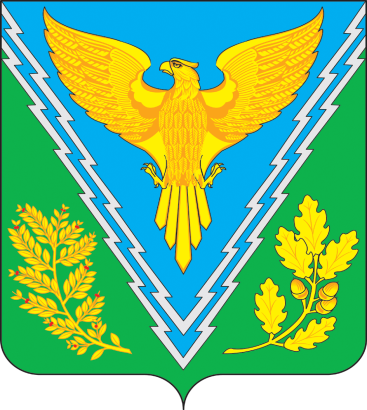 Отдел экономики и промышленности администрации муниципального образования Апшеронский районСВОДНЫЙ ГОДОВОЙ ДОКЛАДо ходе реализации и оценке эффективностимуниципальных программ муниципальногообразования Апшеронский районза 2018 годАпшеронск2019ВведениеСводный годовой доклад о ходе реализации и оценке эффективности муниципальных программ муниципального образования Апшеронский район за 2018 год (далее – Сводный доклад) подготовлен в соответствии с постановление администрации муниципального образования Апшеронский район от 05 июня 2014 года №728 «Об утверждении Порядка принятия решения о разработке, формирования, реализации и оценки эффективности реализации муниципальных программ муниципального образования Апшеронский район» (с изменениями от 23.11.2018 года № 607).1. Общие сведения о муниципальных программах муниципального образования Апшеронский район	В 2014 году на федеральном уровне были закреплены в нормативных правовых актах и начали применяться на практике основные методологические подходы к формированию государственных программ Российской Федерации и субъектов Российской Федерации. Федеральным законом от 7 мая 2013 года № 104-ФЗ «О внесении изменений в Бюджетный кодекс Российской Федерации и отдельные законодательные акты Российской Федерации в связи с совершенствованием бюджетного процесса» внесены изменения в статью 179 Бюджетного кодекса Российской Федерации, устанавливающие правовые основания для формирования бюджетов на основе государственных программ.В  соответствии  со статьей 179 Бюджетного кодекса Российской Федерации, постановлением администрации муниципального образования Апшеронский район от 05 мая 2014 года  №578 «Об утверждении  Плана мероприятий  по  переходу  с  2015 года к  формированию  районного  бюджета  по муниципальным  программам  муниципального образования Апшеронский  район» принято постановление администрации муниципального образования Апшеронский район от 05 июня 2014 года №728 «Об утверждении Порядка принятия решения о разработке, формирования, реализации и оценки эффективности реализации муниципальных программ муниципального образования Апшеронский район» (с изменениями),  постановлением администрации муниципального образования Апшеронский район от 01.03.2019 № 115 «Об утверждении Перечня муниципальных программ муниципального образования Апшеронский район».В установленные сроки были утверждены 18 муниципальных программ муниципального образования Апшеронский район  (далее также – муниципальная  программа, программа, МП) со сроком реализации начиная с 2015 года. В 2018 году участие муниципального образования Апшеронский район в реализации федеральных программ, государственных программ Краснодарского края, муниципальных программ составило  - 1393,8 млн.рублей, в том числе за счет федерального бюджета – 110,6 тыс. рублей, краевого – 846,4 млн. рублей, районного- 547,3 млн. рублей. Рост расходов по программам за счет районного бюджета к уровню 2017 года составил 666,2% (тыс. рублей)Информация о кассовом исполнении муниципальных программ муниципального образования Апшеронский район в 2018 году представлена в Приложении № 1 к Сводному докладу.Основными причинами неполного использования средств краевого бюджетов сумме 38 011,5 тыс. рублей по данным анализа отчетов, представленных координаторами программ явились: отсутствие возможности финансового обеспечения денежных обязательств получателей средств краевого бюджета в связи с недостаточностью свободного остатка средств на едином счете краевого бюджета в конце года (35,6 % от общего объема неосвоения);поэтапная система оплаты муниципальных контрактов, в соответствии с которой часть выплат предусмотрена в 2018 году и последующие годы 
(6,2 %);экономия по результатам проведения процедур определения поставщиков (3,1 %).позднее выделение средств краевого бюджета (2 %).В соответствии с отчетными данными, представленными координаторами муниципальных программ, в 2015 году в местные бюджеты направлено почти 1157,5 млн. рублей средств федерального и краевого бюджетов.Из 198 запланированных мероприятий муниципальных программ (отдельных мероприятий, мероприятий подпрограмм) выполнено 191 мероприятий, степень реализации программных мероприятий составила 96,4 %.2. Об оценке эффективности муниципальных программ муниципального образования Апшеронского районаОценка эффективности по каждой муниципальной программе муниципального образования Апшеронский район проводится ежегодно ее координатором.В соответствии с утвержденными муниципальными программами муниципального образования Апшеронский район методика оценки эффективности реализации большинства муниципальных программ основывается на принципе сопоставления фактически достигнутых значений целевых показателей с их плановыми значениями по результатам отчетного года.Полностью достигнуты плановые значения целевых показателей по 185 показателям из 198, предусмотренных к достижению в 2018 году. Средняя степень достижения целевых показателей составила 98,4 %.3. Характеристика итогов реализации муниципальных программ муниципального образования Апшеронский район в 2018 году3.1. О ходе реализации МП «Развитие образования»	Управление образования администрации муниципального образования Апшеронский район представляет доклад о ходе реализации муниципальной программы муниципального образования Апшеронский район «Развитие образования» от 11 октября 2013 года № 1172. В 2015 году внесено 3 изменения в программу.	Координатор государственной программы – Управление образования администрации муниципального образования Апшеронский район. 	Общий объем ассигнований в 2018 году составляет 950 199,2 тыс. руб.  муниципальным заказчиком являлось Управление образование администрации муниципального образования Апшеронский район.Общий объем ассигнований в 2018 году в разрезе источников финансирования составлял:- краевой бюджет – 605 438,4 тыс. руб., муниципальным заказчиком является Управление образование администрации муниципального образования Апшеронский район;- районный бюджет – 288 640,0 тыс. руб. муниципальным заказчиком является Управление образование администрации муниципального образования Апшеронский район;- внебюджетные источники – 56 120,8 тыс. руб. главным распорядителем средств является Управление образование администрации муниципального образования Апшеронский район, расходование средств осуществляется муниципальными учреждениями, подведомственными управлению образования администрации муниципального образования Апшеронский район.Распределение объема финансирования предусмотренного муниципальной программой в разрезе источников финансирования представлено на Диаграмме № 1.Сведения о фактических объемах финансирования муниципальной программы в целом и по каждому мероприятию подпрограмм в разрезе источников финансирования.По Подпрограмме № 1 «Развитие дошкольного и общего образования детей» объем ассигнований в 2018 году составлял 859 501,6 тыс. руб., муниципальным заказчиком являлось Управление образование администрации муниципального образования Апшеронский район.По Подпрограмме № 2 «Развитие дополнительного образования детей» объем ассигнований в 2018 году составлял 44 084,9 тыс. руб., муниципальным заказчиком являлось Управление образование администрации муниципального образования Апшеронский район.По Подпрограмме № 3 «Обеспечение реализации муниципальной программы и прочие мероприятия в области образования» объем ассигнований в 2018 году составлял 46 612,7 тыс. руб., муниципальным заказчиком являлось Управление образование администрации муниципального образования Апшеронский район.Распределение объема финансирования предусмотренного муниципальной программой в разрезе подпрограмм представлено на Диаграмме № 2.Все мероприятия муниципальной программы выполнены в полном объеме.Отклонение освоенных средств от плановых значений, предусмотренных программой за счет бюджетных средств составляло 6 322,7 тыс. руб., из них:1) по подпрограмме № 1 «Развитие дошкольного и общего образования детей» в сумме 5 577,3 тыс. руб., в том числе:- мероприятие по обеспечению выплаты компенсации части родительской платы за присмотр и уход за детьми, посещающими организации, реализующие общеобразовательную программу дошкольного образования – за счёт средств краевого бюджета 40,0 тыс. руб. – назначение и выплат  компенсации части родительской платы на содержание ребёнка производится ежеквартально за предыдущие, фактически оплаченные родителями месяцы содержания ребёнка  в образовательном учреждении, с учётом размера фактически начисленной родительской платы. Выплаты произведены в полном объёме, задолженности нет;- мероприятие по финансовому обеспечению муниципальных учреждений в, том числе субсидии бюджетным и автономным учреждениям на осуществление мероприятий по повышению уровня безопасности муниципальных образовательных учреждений за счёт средств районного бюджета в сумме 2 441,7 тыс. руб. - выплаты производились по фактически представленным документам, остаток средств сложился в связи с отсутствием потребности на отчетную дату;- мероприятие по финансовому обеспечению муниципальных учреждений, в том числе субсидии бюджетным и автономным учреждениям на организацию питания в общеобразовательных учреждениях, обеспечение молоком и молочными продуктами учащихся дневных общеобразовательных учреждений, реализующих общеобразовательные программы за счёт средств районного бюджета в сумме 277,2 тыс. руб. - выплаты производились по фактически представленным документам, остаток средств сложился в связи с отсутствием потребности на отчетную дату;- мероприятие по финансовому обеспечению муниципальных учреждений, в том числе субсидии бюджетным учреждениям, на обеспечение льготным питанием учащихся из многодетных семей в муниципальных общеобразовательных организациях за счет средств краевого бюджета в сумме 350,3 тыс. руб. - выплаты производились по фактически представленным документам, остаток средств сложился в связи с отсутствием потребности на отчетную дату;- мероприятие по финансовому обеспечению муниципальных учреждений, в том числе субсидии бюджетным учреждениям на организацию предоставления общедоступного и бесплатного начального общего, основного общего, среднего общего образования по основным общеобразовательным программ в муниципальных образовательных организациях (приобретение автобусов и микроавтобусов для муниципальных  образовательных организаций) за счет средств районного бюджета в сумме 648,2 тыс. руб. - выплаты производились по фактически представленным документам, остаток средств сложился в связи с отсутствием потребности на отчетную дату;- мероприятие по финансовому обеспечению муниципальных учреждений, в том числе субсидии бюджетным и автономным учреждениям, на осуществление капитального ремонта за счет средств районного бюджета в сумме 403,3 тыс. руб. - выплата производилась на основании фактически представленных документов, остаток средств сложился в связи с отсутствием потребности на отчетную дату. Задолженности нет;- мероприятие по финансовому обеспечению строительство детского сада на 95 мест по адресу: Апшеронский район, станица Кубанская, улица Красная, 37а за счёт средств районного бюджета в сумме 1 120,0 тыс. руб. -оплата производилась на основании представленных документов и фактически выполненных работ. Причиной неосвоенных бюджетных ассигнований явилось замечание ГАУ Краснодарского края «Краснодаркрайгосэкспертиза» о проектировании дополнительной резервной скважины и водозаборного сооружения. По проекту бурения проведена корректировка, разрабатывается проект дополнительной резервной скважины и водозаборного сооружения;- мероприятие по финансовому обеспечению муниципальных учреждений, в том числе субсидии бюджетным и автономным учреждениям за счёт средств на дополнительную помощь для решения социально-значимых вопросов за счёт средств районного бюджета в сумме 216,0 тыс. руб. - выплата производилась на основании фактически представленных документов, остаток средств сложился в связи с отсутствием потребности на отчетную дату. Задолженности нет;- мероприятие по предоставлению субсидий бюджетному учреждению на изготовление проектно-сметной документации на строительство  малобюджетного спортивного комплекса МБОУСОШ № 13 и проведение экспертизы проекта за счёт средств районного бюджета в сумме 80,6 тыс. руб. - выплата производилась на основании фактически представленных документов, остаток средств сложился в связи с отсутствием потребности на отчетную дату. Задолженности нет;2) по подпрограмме № 2 «Развитие дополнительного образования детей» в сумме 731, тыс. руб., в том числе:- мероприятие по выплате стипендий главы муниципального образования Апшеронский район одаренным детям в области физической культуры и спорта за счёт средств районного бюджета в сумме 6,0 тыс. руб.- выплата производилась на основании фактически представленных документов, остаток средств сложился в связи с отсутствием потребности на отчетную дату.- финансовое обеспечение муниципальных учреждений в том числе субсидии бюджетным и автономным учреждениям на осуществление мероприятий по повышению уровня безопасности муниципальных образовательных учреждений в сумме 725,0 тыс. руб. за счет средств районного бюджета. Оплата производилась по фактическим затратам на основании представленных документов. Задолженности нет;3) по подпрограмме № 3 «Обеспечение реализации муниципальной программы и прочие мероприятия в области образования» в сумме 14,4 тыс. руб., в том числе:	- мероприятие по финансовому обеспечению деятельности управления образования муниципального образования Апшеронский район в сумме 3,4 тыс. руб. за счет средств районного бюджета. Расходы производились на основании начисления в установленные сроки и фактически представленным документам. Заработная плат выплачена в полном объёме;- мероприятие по Обеспечению деятельности муниципальных казенных учреждений, подведомственных управлению образования муниципального образования Апшеронский район, за исключением образовательных учреждений, реализующих программы дошкольного, начального общего, основного общего, среднего общего образования в сумме 11,0 тыс. руб. за счет средств районного бюджета. Расходы производились на основании начисления в установленные сроки и фактически представленным документам. Заработная плат выплачена в полном объёме;Средства на выполнение мероприятий за счет внебюджетных источников освоены в полном объеме. За счет увеличения охвата детей программами дошкольного образования рост поступлений от родительской платы составил 16,5 % от плановых назначений за отчетный период, что в свою очередь больше на 0,5 % поступлений в 2017 году. Сведения о фактическом освоении средств, предусмотренных муниципальной программой в отчетном периоде в разрезе подпрограмм  педставлены на Диаграмме № 3.Сведения о фактическом освоении бюджетных средств, профинансированных в отчетном периоде в разрезе подпрограмм представлены на Диаграмме № 4.Остаток средств, профинансированных в отчетном периоде, образовался по Подпрограмме № 1 «Развитие дошкольного и общего образования детей» в общей сумме 1 892,3 тыс. руб. по следующим мероприятиям:- по финансовому обеспечению выполнения муниципального задания на оказание муниципальных услуг по предоставлению общедоступного и бесплатного начального общего, основного общего, среднего общего образования по основным общеобразовательным программам в муниципальных бюджетных, автономных и казенных общеобразовательных организациях за счёт районного бюджета в сумме 261,0 тыс. руб. Расходы произведены на основании представленных документов, выплаты произведены в полном объеме, заработная плата выплачена в установленные сроки;- по обеспечению выплаты компенсации части родительской платы за присмотр и уход за детьми, посещающими образовательные организации, реализующие образовательную программу дошкольного образования за счет средств краевого бюджета в сумме 38,7 тыс. руб. Назначение и выплата компенсации части родительской платы на содержание ребёнка производится ежеквартально за предыдущие, фактически оплаченные родителями месяцы содержания ребёнка в образовательном учреждении;- по финансовому обеспечению мероприятий муниципальных учреждений, в том числе субсидии бюджетным и автономным учреждениям, на осуществление мероприятий по повышению уровня безопасности муниципальных образовательных учреждений за счет средств районного бюджета в сумме 1 592,6 тыс. руб. Составление проектно-сметной документации занимает довольно длительное время, подрядчик не смог осуществить работы по обеспечению  безопасности в 2018 году. Данные работы запланированы на 2019 год; - по предоставлению субсидий бюджетному учреждению на изготовление проектно-сметной документации на строительство  малобюджетного спортивного комплекса МБОУСОШ № 13 и проведение экспертизы проекта за счёт средств районного бюджета в сумме 0,02 тыс. руб. - выплата производилась на основании фактически представленных документов, остаток средств сложился в связи с отсутствием потребности на отчетную дату.Остаток средств, профинансированных в отчетном периоде, образовался по Подпрограмме № 2 «Развитие дополнительного образования детей» в общей 280,1 тыс. руб. по следующим мероприятиям:- по финансовому обеспечению выполнения муниципального задания на оказание муниципальных услуг по предоставлению дополнительного образования детей в муниципальных автономных,  бюджетных и казенных образовательных организациях за счёт районного бюджета в сумме 109,8 тыс. руб. Расходы произведены на основании представленных документов, выплаты произведены в полном объеме, заработная плата выплачена в установленные сроки;- по финансовому обеспечению муниципальных учреждений в том числе субсидии бюджетным и автономным учреждениям на осуществление мероприятий по повышению уровня безопасности муниципальных образовательных учреждений в сумме 170,3 тыс. руб. за счет средств районного бюджета. Оплата производилась по фактическим затратам на основании представленных документов Остаток средств, профинансированных в отчетном периоде, образовался по Подпрограмме № 3 «Обеспечение реализации муниципальной программы и прочие мероприятия в области образования» в общей сумме 12,9 тыс. руб. по следующим мероприятиям:- по финансовому обеспечению деятельности управления образования муниципального образования Апшеронский район в сумме 1,9 тыс. руб. за счет средств районного бюджета. Расходы производились на основании начисления в установленные сроки и фактически представленным документам. Заработная плат выплачена в полном объёме;- по обеспечению деятельности муниципальных казенных учреждений, подведомственных управлению образования муниципального образования Апшеронский район, за исключением образовательных учреждений, реализующих программы дошкольного, начального общего, основного общего, среднего общего образования в сумме 11,0 тыс. руб. за счет средств районного бюджета. Расходы производились на основании начисления в установленные сроки и фактически представленным документам. Заработная плат выплачена в полном объёме.3.2. О ходе реализации МП «Управление муниципальными финансами».	Муниципальная программа муниципального образования Апшеронский район «Управление муниципальными финансами» утверждена постановлением администрации муниципального образования Апшеронский район от 24 сентября 2014 года № 1244 «Об утверждении муниципальной программы муниципального образования Апшеронский район «Управление муниципальными финансами» (далее - муниципальная программа).Координатор муниципальной программы, а также главный распорядитель бюджетных средств - Финансовое управление администрации муниципального образования Апшеронский район. Участники муниципальной программы не предусмотрены.План реализации муниципальной программы на 2018 год утвержден приказом Финансового управления администрации муниципального образования Апшеронский район от 27 декабря 2017 года № 74 «Об утверждении плана реализации муниципальной программы муниципального образования Апшеронский район «Управление муниципальными финансами» на 2018 год и на плановый период 2019 и 2020 годов».За отчетный год фактический объем финансирования муниципальной программы составил 43 639,2 тыс. рублей, или 99,8 % от плановых расходов.Все целевые показатели, установленные муниципальной программой достигнуты.Сведения о достижении значений целевых показателей муниципальной программы отражены в отчете о достижении целевых показателей муниципальной программы муниципального образования Апшеронский район «Управление муниципальными финансами» за 2018 год.При этом следует отметить, что фактическое значение следующих показателей составило:исполнение доходной части бюджета муниципального образования Апшеронский район по налоговым и неналоговым доходам, желаемой тенденцией развития которого является увеличение его значения, - 102,7% (плановое значение – 100%);предельный размер дефицита районного бюджета от общего объема доходов районного бюджета без учета объема безвозмездных показателей и (или) поступлений налоговых доходов по дополнительным нормативам отчислений, желаемой тенденцией развития которого является снижение его значения, - 0,8% (плановое значение – не более 10 %);средняя итоговая оценка качества финансового менеджмента главных распорядителей средств районного бюджета, главных распорядителей средств районного бюджета, главных администраторов доходов районного бюджета желаемой тенденцией развития которого является увеличение его значения, - 81,6 баллов (плановое значение – не менее 72 баллов);степень качества управления муниципальными финансами в муниципальном образовании Апшеронский район – I (высокая) степень (плановое значение – не ниже II (средней) степени).Достижение целей и решение задач, поставленных в муниципальной программе, осуществлялось в рамках входящих в ее состав основных мероприятий.За отчетный год фактический объем финансирования муниципальной программы составил 43 639,2 тыс. рублей, или 99,8 % от плановых расходов, в том числе за счет средств:краевого бюджета – 18 609,8 тыс. рублей;районного бюджета – 24 845,3 тыс. рублей;бюджетов поселений – 184,1 тыс. рублей.Объем кассовых расходов районного бюджета на 88,2 тыс. рублей, или на 0,2 п.п., меньше плановых расходов по основному мероприятию № 4 «Управление реализацией муниципальной программы» по следующим причинам:1) по мероприятию № 1 «Финансовое обеспечение деятельности Финансового управления» невыполнение составило 13,6 тыс. рублей, из них:- поставщиком ПАО «Ростелеком» несвоевременно представлены документы на оплату услуг связи за декабрь 2018 года в сумме 9,2 тыс. рублей;- по оплате работ, услуг на содержание имущества, услуг интернета, прочих выплат, услуг МО водителя и ТО автомобиля, налога на имущество и транспортного налога, приобретения материальных запасов и основных средств сложилась экономия в сумме 4,4 тыс. рублей;2) по мероприятию № 2 «Комплексная автоматизация всех участников бюджетного процесса и их электронное взаимодействие» сложилась экономия в сумме 0,1 тыс. рублей;3) по мероприятию № 4 «Сокращение различий между наиболее обеспеченными и наименее обеспеченными поселениями до и после выравнивания бюджетной обеспеченности поселений» невыполнение составило 74,5 тыс. рублей в связи с тем, что бюджету Куринского сельского поселения Апшеронского района с 26 октября 2018 года приостановлено предоставление межбюджетных трансфертов (дотации на выравнивание обеспеченности муниципальных районов по реализации расходных обязательств по выравниванию бюджетной обеспеченности поселений, далее – дотации) на основании приказа Финансового управления от 25 октября 2018 года № 86 «О приостановлении (сокращении) предоставления межбюджетных трансфертов из районного бюджета».Объем финансирования основного мероприятия № 1 «Организация бюджетного процесса в муниципальном образовании Апшеронский район» (далее – основное мероприятие 1) на 2018 год в муниципальной программе не предусмотрен.Объем финансирования основного мероприятия № 2 «Наличие доступной, достоверной, актуальной и полной информации о состоянии муниципальных финансов» (далее – основное мероприятие 2) на 2018 год в муниципальной программе не предусмотрен. Объем финансирования основного мероприятия № 3 «Совершенствование муниципального финансового контроля» (далее – основное мероприятие 3) на 2018 год в муниципальной программе не предусмотрен.Объем финансирования основного мероприятия № 4 «Управление реализацией муниципальной программы» (далее – основное мероприятия 4) в 2018 году предусмотрен в сумме 43 727,4 тыс. рублей.За отчетный год фактический объем финансирования основного мероприятия 4 муниципальной программы составил 43 639,2 тыс. рублей, или 99,8 % от плановых расходов, в том числе за счет средств:краевого бюджета – 18 609,8 тыс. рублей;районного бюджета – 24 845,3 тыс. рублей;бюджетов поселений – 184,1 тыс. рублей.Объем кассовых расходов районного бюджета на 88,2 тыс. рублей, или на 0,2 п.п., меньше плановых расходов.Объем финансирования основного мероприятия № 4 «Управление реализацией муниципальной программы» (далее – основное мероприятия 4) в 2018 году предусмотрен в сумме 43 727,4 тыс. рублей.За отчетный год фактический объем финансирования основного мероприятия 4 муниципальной программы составил 43 639,2 тыс. рублей, или 99,8 % от плановых расходов, в том числе за счет средств:краевого бюджета – 18 609,8 тыс. рублей;районного бюджета – 24 845,3 тыс. рублей;бюджетов поселений – 184,1 тыс. рублей.Объем кассовых расходов районного бюджета на 88,2 тыс. рублей, или на 0,2 п.п., меньше плановых расходов.В рамках основного мероприятия 4 в части совершенствования межбюджетных отношений и повышения эффективности предоставления дотаций из районного бюджета бюджетам поселений Апшеронского района приняты или внесены изменения в муниципальные правовые акты:- подготовлен проект решения Совета муниципального образования апшеронский район «О внесении изменений в решение Совета муниципального образования Апшеронский район от 26 августа 2011 года № 104 «Об утверждении Положения о межбюджетных отношениях в муниципальном образовании Апшеронский район»;- разработан и утвержден приказ Финансового управления администрации муниципального образования Апшеронский район от 10 августа 2018 года «Об утверждении Порядка заключения в 2018 году соглашений об условиях предоставления дотаций на выравнивание бюджетной обеспеченности поселений и представления органами местного самоуправления поселений Апшеронского района информации о выполнении обязательств. Указанных в данных соглашениях».Объем финансирования мероприятия № 1 «Финансовое обеспечение деятельности Финансового управления» предусмотрен в сумме 22 288,8 тыс. рублей, в том числе за счет средств;районного бюджета – 22 104,7 тыс. рублей;бюджетов поселений – 184,1 тыс. рублей.За отчетный год фактический объем финансирования мероприятия № 1 «Финансовое обеспечение деятельности Финансового управления» составил 22 275,2 тыс. рублей, или 99,9 % от плановых расходов, в том числе за счет средств:районного бюджета – 22 091,1 тыс. рублей;бюджетов поселений – 184,1 тыс. рублей.Невыполнение составило 13,6 тыс. рублей, из них:- поставщиком ПАО «Ростелеком» несвоевременно представлены документы на оплату услуг связи за декабрь 2018 года в сумме 9,2 тыс. рублей;- по оплате работ, услуг на содержание имущества, услуг интернета, прочих выплат, услуг МО водителя и ТО автомобиля, налога на имущество и транспортного налога, приобретения материальных запасов и основных средств сложилась экономия в сумме 4,4 тыс. рублей.В рамках реализации мероприятия № 1 «Финансовое обеспечение деятельности Финансового управления» средства, выделенные в рамках муниципальной программы, на обеспечение деятельности Финансового управления освоены на 99,9 %, что способствовало своевременному и качественному выполнению основных направлений деятельности:- составление проекта районного бюджета, организация исполнения и контроль за исполнением районного бюджета;- разработка прогноза основных характеристик консолидированного бюджета муниципального образования Апшеронский район на очередной финансовый год и на плановый период;- организация кассового обслуживания бюджетов поселений;- ведение бюджетного учета и составление отчетов об исполнении районного и консолидированного бюджета; - осуществление контроля в сфере закупок товаров, работ, услуг для обеспечения муниципальных нужд (ч.5 ст.99 ФЗ №44-ФЗ); - осуществление внутреннего муниципального финансового контроля.Объем финансирования мероприятия № 2 «Комплексная автоматизация всех участников бюджетного процесса и их электронное взаимодействие» предусмотрен в сумме 1 774,8 тыс. рублей за счет средств районного бюджета.За отчетный год фактический объем финансирования мероприятия № 2 «Комплексная автоматизация всех участников бюджетного процесса и их электронное взаимодействие» составил 1 774,7 тыс. рублей, или 100,0 % от плановых расходов за счет средств районного бюджета.Невыполнение составило 0,1 тыс. рублей - сложилась экономия по результатам конкурсных процедур.В рамках реализации мероприятия № 2 «Комплексная автоматизация всех участников бюджетного процесса и их электронное взаимодействие»: 1) осуществлялось техническое сопровождение программного обеспечение автоматизированной системы «Бюджет», что позволило обеспечить комплексную автоматизацию в части осуществления исполнения районного бюджета главными распорядителями бюджетных средств районного бюджета и бюджетов поселений;  2) осуществлялось техническое сопровождение программного обеспечение автоматизированной системы «Смета», что позволило обеспечить автоматизацию бухгалтерского учета Финансового управления;3) осуществлялось техническое сопровождение программного обеспечения автоматизированной системы «ViPNet Client 4.x», что позволило реализовывать защищенный электронный документооборот по каналам Системы межведомственного электронного взаимодействия между государственными органами власти, органами местного самоуправления и кредитными организациями;4) осуществлены расходы на право использования программного продукта ПК «Муниципальные образования», что позволило обеспечить взаимодействие органов ФНС с финансовыми органами.В рамках реализации мероприятия № 3 «Проведение мониторинга качества финансового менеджмента главных распорядителей средств районного бюджета, главных администраторов доходов районного бюджета» составлен:- рейтинг участников годового мониторинга качества финансового менеджмента, утвержденный приказом Финансового управления администрации муниципального образования Апшеронский район от 13 июня 2018 года № 52 «Об утверждении рейтинга участников годового мониторинга качества финансового менеджмента за 2017 год»;- рейтинг участников мониторинга качества финансового менеджмента в части документов, используемых при составлении проекта районного бюджета на 2019 год и на плановый период 2020 и 2021 годов, утвержденный приказом Финансового управления администрации муниципального образования Апшеронский район от 10 декабря 2018 года № 96 «Об утверждении рейтинга участников мониторинга качества финансового менеджмента в части документов, используемых при составлении проекта районного бюджета на 2019 год и на плановый период 2020 и 2021 годов».Объем финансирования мероприятия № 4 «Сокращение различий между наиболее обеспеченными и наименее обеспеченными поселениями до и после выравнивания бюджетной обеспеченности поселений» предусмотрен в сумме 19 663,8 тыс. рублей, в том числе за счет средств;краевого бюджета – 18 680,6 тыс. рублей;районного бюджета – 983,2 тыс. рублей.За отчетный год фактический объем финансирования мероприятия № 4 «Сокращение различий между наиболее обеспеченными и наименее обеспеченными поселениями до и после выравнивания бюджетной обеспеченности поселений» составил 19 589,3 тыс. рублей, или 99,6 % от плановых расходов, в том числе за счет средств:краевого бюджета – 18609,8 тыс. рублей;районного бюджета – 979,5 тыс. рублей.Невыполнение составило 74,5 тыс. рублей в связи с тем, что бюджету Куринского сельского поселения Апшеронского района с 26 октября 2018 года приостановлено предоставление межбюджетных трансфертов (дотации на выравнивание обеспеченности муниципальных районов по реализации расходных обязательств по выравниванию бюджетной обеспеченности поселений, далее – дотации) на основании приказа Финансового управления от 25 октября 2018 года № 86 «О приостановлении (сокращении) предоставления межбюджетных трансфертов из районного бюджета».В рамках мероприятия № 4 «Сокращение различий между наиболее обеспеченными и наименее обеспеченными поселениями до и после выравнивания бюджетной обеспеченности поселений»: 1) с целью сокращения различий между наиболее обеспеченными и наименее обеспеченными  поселениями до и после выравнивания бюджетной обеспеченности поселений в течение 2018 года направлена  на обеспечение сбалансированности  бюджетов поселений дотация на  выравнивание бюджетной обеспеченности  поселений  в виде  межбюджетных трансфертов в сумме 19 589,3 тыс. рублей;2) в части совершенствования межбюджетных отношений и в целях поддержания устойчивого исполнения бюджетов поселений проводилась работа по выравниванию бюджетной обеспеченности поселений:проведена сверка исходных данных для проведения расчетов по распределению межбюджетных трансфертов на 2019 год;дотации на выравнивание бюджетной обеспеченности, предусмотренные к перечислению в 2018 году:- перечислены в сумме 19 589,3  тыс. рублей;- не перечислены в сумме 74,5 тыс. рублей в связи с приостановлением предоставления межбюджетных трансфертов бюджету Куринского сельского поселения Апшеронского района.В соответствии со статьей 136 Бюджетного кодекса Российской Федерации ежеквартально проводился мониторинг в части обеспечения соблюдения поселениями Апшеронского района нормативов расходов на оплату труда и содержание органов местного самоуправления поселений.В рамках мероприятия № 5 «Оказание методической и консультационной помощи отраслевым (функциональным) органам администрации муниципального образования Апшеронский район и поселениям Апшеронского района, в целях организации бюджетного процесса, повышения эффективности и качества управления муниципальными финансами»: 1) в целях содействия повышению качества управления муниципальными финансами поселений Апшеронского района Финансовым управлением в 2018 году проведен мониторинг:- муниципальных правовых актов поселений муниципального образования Апшеронский район о местных налогах на предмет соответствия требованиям федерального налогового законодательства;- проектов решений поселений о бюджете на предмет соответствия бюджетному законодательству;2) в 2018 году Финансовым управлением оказана методическая и консультационная помощь отраслевым (функциональным) органам администрации муниципального образования Апшеронский район и поселениям Апшеронского района, в целях организации бюджетного процесса, повышения эффективности и качества управления муниципальными финансами.Запланированные к реализации в отчетном году мероприятия основного мероприятия 4 выполнены в полном объеме.Все целевые показатели, установленные основным мероприятием 4 муниципальной программы достигнуты.Сведения о достижении значений целевых показателей основного мероприятия 4 муниципальной программы отражены в отчете о достижении целевых показателей муниципальной программы муниципального образования Апшеронский район «Управление муниципальными финансами» за 2018 год.Основные результаты реализации основного мероприятия 4:финансовое обеспечение деятельности Финансового управления предусмотрено и исполнено в объеме, необходимом для своевременного и качественного выполнения возложенных на него функций;осуществлено сопровождение программного обеспечения, приобретенного в целях комплексной автоматизации всех участников бюджетного процесса и их электронного взаимодействия;реализованы меры, направленные на обеспечение сбалансированности бюджетов поселений;оказана методическая и практическая помощь по вопросам, касающимся бюджетно-налоговой политики и межбюджетных отношений, и иным вопросам отраслевым (функциональным) органам администрации муниципального образования Апшеронский район и поселениям Апшеронского района.В результате проведенной работы по формированию и организации исполнения планов по увеличению доходов, которые обеспечили поступление в консолидированный бюджет Апшеронского района дополнительно (сверх плана) налоговых и неналоговых доходов в сумме 20 575,9 тыс. рублей, прирост налоговых и неналоговых доходов консолидированного бюджета муниципального образования Апшеронский район к уровню прошлого года составил 27 421,5 тыс. рублей. Реализация указанных мер позволила нивелировать риски несбалансированности районного бюджета, а также создать условия для реализации бюджетной политики в последующие годы.Эффективность реализации муниципальной программы, рассчитанная в соответствии с указанной методикой в 2018 году составила 100%. Степень достижения целей и решения задач муниципальной программы составила 100% (из пяти целевых показателей муниципальной программы выполнено пять показателей).3.3. О ходе реализации МП «Социальная поддержка граждан»Муниципальная программа «Социальная поддержка граждан» на 2015-2017 годы» (далее — Программа) утверждена постановлением администрации муниципального образования Апшеронский район от 16.01.2015 года № 39.Общий объем финансирования Программы в 2018 году составил по плану 92927,0 тыс.руб., в том числе на 28565,1 тыс.рублей муниципальным заказчиком является Управление имущественных отношений администрации муниципального образования Апшеронский район, на 0 тыс.рублей муниципальным заказчиком является Управление образования администрации муниципального образования Апшеронский район, на 216,0 тыс.рублей муниципальным заказчиком является Управление организационно-кадровой и правовой работы администрации муниципального образования Апшеронский район, на 64715,1 тыс.рублей муниципальным заказчиком является Отдел по вопросам семьи и детства администрации муниципального образования Апшеронский район.Финансирование мероприятий муниципальной программы осуществляется за счет средств бюджета муниципального образования Апшеронский район и средств краевого бюджета в соответствии с законом Краснодарского края от 15 декабря . № 805-КЗ «О наделении органов местного самоуправления муниципальных образований Краснодарского края отдельными государственными полномочиями в области социальной сферы».Сведения о фактических объемах финансирования муниципальной программы в целом и по каждому основному мероприятию представлены в Приложении № 1 к докладу.	Основные мероприятия программы выделены исходя из цели, содержания и с учетом специфики механизмов, применяемых для решения определенных задач:Основное мероприятие № 1 «Совершенствование социальной поддержки семьи и детей».Основное мероприятие № 2 «Государственная поддержка решения жилищной проблемы детей-сирот и детей, оставшихся без попечения родителей, лиц из их числа детей-сирот и детей, оставшихся без попечения родителей».Основное мероприятие № 3 «Управление реализацией муниципальной программы и прочие мероприятия».Основное мероприятие № 4 «Меры государственной поддержки лиц, замещавших муниципальные должности и муниципальные должности муниципальной службы муниципального образования Апшеронский район».В рамках основного мероприятия № 1 «Совершенствование социальной поддержки семьи и детей» выделяется следующее мероприятие:Мероприятие 1 «Осуществление отдельных государственных полномочий по оплате проезда детей-сирот и детей, оставшихся без попечения родителей, находящихся под опекой (попечительством), включая предварительную опеку (попечительство), переданных на воспитание в приемную семью или на патронатное воспитание, к месту лечения и обратно».В период школьных каникул с приостановкой учебного процесса в образовательных учреждениях,  появляется большое количество свободного времени у учащихся, которое необходимо организовать, используя  весь возможный потенциал с целью оздоровления и занятости детей и подростков, создания условий для укрепления их здоровья, безопасности и творческого развития, профилактики правонарушений среди несовершеннолетних.Муниципальным заказчиком по данному мероприятию является Отдел по вопросам семьи и детства. Расходы по доставке детей к месту отдыха и обратно в 2017 году были осуществлены за счет средств приемных родителей. В связи с чем, как  объем финансирования так и исполнение составило 0,00 тыс.рублей. Задолженности на конец отчетного периода нет.Мероприятие 2 «Осуществление отдельных государственных полномочий по выплате ежемесячных денежных средств на содержание детей-сирот и детей, оставшихся без попечения родителей, находящихся под опекой (попечительством), включая предварительную опеку (попечительство), переданных на воспитание в приемную семью» С целью обеспечения приоритета устройства детей-сирот и детей, оставшихся без попечения родителей, в семьи граждан Отдел использует  меры материальной поддержки замещающих семей, а также организует системную работу по подготовке кандидатов и психолого-медико-педагогическому сопровождению замещающих семей.В целях активизации развития семейных форм устройства детей-сирот и детей, оставшихся без попечения родителей,  увеличена  материальная поддержка замещающих семей. Ежемесячно из краевого бюджета замещающим семьям (опека, попечительство, приемная семья) производятся денежные выплаты на содержание детей в т.ч. на питание,  приобретение одежды,  обуви  и  мягкого инвентаря. Размер  денежных  средств  на  содержание  подопечного  ребенка является  единым и устанавливается ежегодно законом  Краснодарского края  о краевом бюджете на очередной финансовый год исходя из  норм питания,  обеспечения  одеждой,  обувью  и  мягким  инвентарем   по среднекраевым   ценам,   представленным   исполнительным    органом государственной    власти    Краснодарского    края     в     сфере  ценообразования.Принятие в 2008 году Закона Краснодарского края "О единовременном денежном пособии гражданам, усыновившим (удочерившим) ребенка (детей) в Краснодарском крае" позволяет активизировать усыновление (удочерение) детей жителями Апшеронского района.Объем финансирования по данному мероприятию составил 32431,9 тыс. руб. исполнение составило 31767,5 тыс.рублей, муниципальным заказчиком является Отдел по вопросам семьи и детства. Неисполнение в сумме 664,4 тыс.рублей возникло по причине отсутствия потребности согласно фактического начисления пособий на отчетную дату, средства краевого бюджета не доведены, в связи с отсутствием потребности. Мероприятие 3 «Осуществление отдельных государственных полномочий по обеспечению выплаты ежемесячного вознаграждения, причитающегося приемным родителям за оказание услуг по воспитанию приемных детей» .Обеспечение приоритета семейных форм воспитания детей-сирот и детей, оставшихся без попечения родителей.Ежемесячно из краевого бюджета приёмным родителям производится выплата вознаграждения за выполнение обязанностей по воспитанию детей.Объем финансирования по данному мероприятию составил 25408,5 тыс.руб. исполнение составило 25361,2 тыс.руб. Неисполнение в сумме 47,3 тыс.рублей возникло по причине отсутствия потребности согласно фактического начисления пособий на отчетную дату, средства краевого бюджета не доведены, в связи с отсутствием потребности.Мероприятие 4 «Осуществление отдельных государственных полномочий  по предоставлению ежемесячных денежных выплат на содержание детей-сирот и детей, оставшихся без попечения родителей, переданных на патронатное воспитание»Патронатное воспитание устанавливается в случаях, когда не могут быть применены иные формы устройства детей-сирот и детей, оставшихся без попечения родителей (усыновление, опека, попечительство, приемная семья). Контроль за условиями жизни и воспитания детей, переданных на патронатное воспитание, осуществляется уполномоченным органом в сфере опеки, попечительства и патронажа.Объем финансирования по данному мероприятию составил 311,4 тыс. руб. исполнение составило 311,4 тыс.рублей, муниципальным заказчиком является Отдел по вопросам семьи и детства. Исполнение составило 100%. Мероприятие 5 «Осуществление отдельных государственных полномочий по обеспечению выплаты ежемесячного вознаграждения патронатным воспитателям за оказание услуг по осуществлению патронатного воспитания, социального патроната и постинтернатного сопровождения»Постинтернатный патронат устанавливается над детьми-сиротами и детьми, оставшимися без попечения родителей, после окончания их пребывания в организациях для детей-сирот и детей, оставшихся без попечения родителей, и лицами из числа детей-сирот и детей, оставшихся без попечения родителей, в возрасте от 18 до 23 лет на основании договора о постинтернатном патронате. Который оформляется в соответствии с Законом Краснодарского края "О патронате в Краснодарском крае" от 9 июля . N 2742-КЗ.Объем финансирования по данному мероприятию составил 429,1 тыс. руб. исполнение составило 429,1 тыс.рублей, муниципальным заказчиком является Отдел по вопросам семьи и детства. Исполнение составило 100%. Мероприятие 6 «Осуществление отдельных государственных полномочий по выплате денежных средств на обеспечение бесплатного проезда на городском, пригородном, в сельской местности - на внутрирайонном транспорте (кроме такси) детей-сирот и детей, оставшихся без попечения родителей, находящихся под опекой (попечительством) или на воспитании в приемных семьях (за исключением детей, обучающихся в федеральных образовательных организациях)» - заказчиком является Управление образования администрации муниципального образования Апшеронский район.Дети-сироты обеспечиваются бесплатным проездом на городском, пригородном, в сельской местности на внутрирайонном транспорте (кроме такси) ежемесячно. Обеспечение проезда детей-сирот на городском, пригородном, в сельской местности на внутрирайонном транспорте (кроме такси), а также проезда детей-сирот один раз в год к месту жительства и обратно к месту учебы осуществляется государственными и муниципальными образовательными организациями, в которых обучаются и (или) живут дети-сироты.В рамках основного мероприятия № 2 «Государственная поддержка решения жилищной проблемы детей-сирот и детей, оставшимся без попечения родителей, лиц из их числа детей- сирот и детей, оставшихся без попечения родителей» выделяется следующее мероприятие:Мероприятие 1 «Осуществление отдельных государственных полномочий Краснодарского края на выплату единовременного пособия на ремонт жилых помещений, принадлежащих детям-сиротам и детям, оставшимся без попечения родителей, и лицам из их числа на праве собственности, по окончании пребывания в образовательных и иных организациях, в том числе в организациях социального обслуживания граждан, приемных семьях, семьях опекунов (попечителей), а также по окончании службы в Вооруженных Силах Российской Федерации или по возвращении из учреждений, исполняющих наказание в виде лишения свободы, при их возвращении в указанные жилые помещения». Специализированные жилые помещения предоставляются детям-сиротам по достижении ими возраста 18 лет, а также в случае приобретения ими полной дееспособности до достижения совершеннолетия, в виде жилых домов, квартир, благоустроенных применительно к условиям соответствующего населенного пункта, по нормам предоставления площади жилого помещения.Объем финансирования по данному мероприятию составил 165,0 тыс. руб. исполнение составило 165,0 тыс.рублей, муниципальным заказчиком является Отдел по вопросам семьи и детства. Исполнение составило 100%. Мероприятие № 2 «Осуществление отдельных государственных полномочий по выплате единовременного пособия детям-сиротам и детям, оставшимся без попечения родителей, и лицам из их числа на государственную регистрацию права собственности (права пожизненного наследуемого владения), в том числе на оплату услуг, необходимых для ее осуществления, за исключением жилых помещений, приобретенных за счет средств краевого бюджета».Объем финансирования по данному мероприятию составил 10,4 тыс. руб. исполнение составило 10,4 тыс.рублей, муниципальным заказчиком является Отдел по вопросам семьи и детства. Исполнение составило 100%, задолжности на отчетную дату нет. Мероприятие 3 «Осуществление отдельных государственных полномочий по обеспечению жилыми помещениями детей-сирот и детей, оставшихся без попечения родителей, и лиц из их числа» - муниципальным заказчиком является Управление имущественных отношений администрации муниципального образования Апшеронский район. В рамках основного мероприятия № 3 «Управление реализацией муниципальной программы и прочие мероприятия» выделяются следующие мероприятия:Мероприятие 1 «Осуществление отдельных государственных полномочий по организации и осуществлению деятельности по опеке и попечительству в отношении несовершеннолетних»По организации и осуществлению деятельности по опеке и попечительству Отдел руководствуется в своей деятельности Конституцией Российской Федерации, федеральными конституционными законами, федеральными законами, правовыми актами Президента Российской Федерации и Правительства Российской Федерации, правовыми актами администрации Краснодарского края, приказами и распоряжениями департамента семейной политики Краснодарского края,  положением об отделе по вопросам семьи и детства администрации муниципального образования Апшеронский район.Объем финансирования по данному мероприятию составил 4561,9 тыс. руб. исполнение составило 4561,9 тыс.рублей, муниципальным заказчиком является Отдел по вопросам семьи и детства. Исполнение составило 100%. Мероприятие 2 «Осуществление отдельных государственных полномочий по организации оздоровления и отдыха детей».Для осуществления полномочий в рамках данного мероприятия отдел руководствуется Законом Краснодарского края от 29 марта 2005 года № 849 – КЗ «Об обеспечении прав детей на отдых и оздоровление в Краснодарском крае». Оздоровление детей Апшеронского района проводится путём выделения путёвок в санатории и стационарные лагеря.Объем финансирования по данному мероприятию составил 588,7 тыс. руб. исполнение составило 588,7 тыс.рублей, муниципальным заказчиком является Отдел по вопросам семьи и детства. Исполнение составило 100%. Мероприятие 3 «Осуществление отдельных государственных полномочий по выявлению обстоятельств, свидетельствующих о необходимости оказания детям-сиротам и детям, оставшимся без попечения родителей, лицам из числа детей-сирот и детей, оставшихся без попечения родителей, содействия в преодолении трудной жизненной ситуации, и осуществлению контроля за использованием детьми-сиротами и детьми, оставшимися без попечения родителей, лицами из числа детей-сирот и детей, оставшихся без попечения родителей, предоставленных им жилых помещений специализированного жилищного фонда»Обстоятельствами, свидетельствующими о необходимости оказания содействия в преодолении трудной жизненной ситуации, являются: трудности в адаптации нанимателя из числа детей-сирот к самостоятельной жизни, в том числе признание в установленном законом порядке безработным, совершение административных правонарушений, отбывание наказания в связи с совершением преступления; длительная болезнь, инвалидность, препятствующие исполнению обязанностей нанимателя жилого помещения специализированного жилищного фонда по договору найма специализированного жилого помещения, в том числе в связи с нахождением в лечебном или реабилитационном учреждении; признание в установленном порядке нанимателя из числа детей-сирот малоимущим.Объем финансирования по данному мероприятию составил 808,2 тыс. руб., исполнение составило 808,2 тыс.рублей, муниципальным заказчиком является Отдел по вопросам семьи и детства. Исполнение составило 100%. В рамках основного мероприятия № 4 «Меры государственной поддержки лиц, замещавших муниципальные должности и муниципальные должности муниципальной службы муниципального образования Апшеронский район» (муниципальным заказчиком является Управление делами администрации муниципального образования Апшеронский район) выделяются следующие мероприятия:Мероприятие № 1 «Выплата пенсии за выслугу лет лицам, замещавшим муниципальные должности и муниципальные должности муниципальной службы в органах местного самоуправления муниципального образования Апшеронский район»- муниципальным заказчиком является Управление организационно-кадровой и правовой работы администрации муниципального образования Апшеронский район.Данное мероприятие позволит реализовать право органов местного самоуправления муниципального образования Апшеронский район на участие в осуществлении отдельных государственных полномочий по предоставлению права на пенсию за выслугу лет лицам, замещавшим муниципальные должности и муниципальные должности муниципальной службы в органах местного самоуправления муниципального образования Апшеронский район.    3.4. О ходе реализации МП «Развитие топливно-энергетического комплекса и жилищно-коммунального хозяйства»Муниципальная программа МО Апшеронский район «Развитие топливно-энергетического комплекса и жилищно-коммунального хозяйства»  утверждена постановлением администрации муниципального образования Апшеронский район 15 декабря 2014 года №1627. В 2018 году внесено 5 изменений в программу.Участники муниципальной программы – управление имущественных отношений администрации муниципального образования Апшеронский район, администрация муниципального образования Апшеронский район, муниципальное казенное учреждение муниципального образования Апшеронский район «Управление капитального строительства»,  управление образования администрации муниципального образования Апшеронский район.Предусмотрено финансирование на 2018 год в сумме 20 125,4 тыс. рублей, из них: 13653,3  тыс. рублей за счет средств краевого бюджета,  1985,1  тыс. рублей за счет средств районного бюджета и 4487,0 тыс.рублей за счет внебюджетных средств (ресурсоснабжающих организаций, управляющих компаний) Профинансировано 17940,65 рублей (89,1%), в том числе из средств  краевого бюджета – 11 154,76 тыс. рублей и 2 209,56 тыс. рублей  из местного бюджета и 4576,33 из внебюджетных средств (ресурсоснабжающих организаций и управляющих компаний, населения).Краевые средства были выделены в рамках подпрограммы  "Газификация Краснодарского края» государственной  программы Краснодарского края «Развитие топливно-энергетического комплекса».Муниципальная программа включает в себя 2 подпрограммы и 1 основное мероприятие:Основное мероприятие №1 «Реализация полномочий органов местного самоуправления в соответствии с жилищным законодательством».«Газификация населенных пунктов поселений муниципального образования Апшеронский район» «Энергосбережение и повышение энергетической эффективности муниципального образования» 1) В рамках  Основного мероприятия №1 «Реализация полномочий органов местного самоуправления в соответствии с жилищным законодательством»  в программе предусмотрено финансирование из средств районного бюджета в сумме 78,8 тыс. рублей. Профинансировано 78,8 тыс.рублей (100%).2) В рамках подпрограммы «Газификация населенных пунктов поселений муниципального образования Апшеронский район»  в подпрограмме предусмотрено финансирование в сумме 16227,8  тыс.рублей, в том числе:из средств районного бюджета  2574,5 тыс.рублейиз средств краевого бюджета  13653,3 тыс.рублейПрофинансировано 13364,32 тыс.рублей (82,4%), из них: 11 154,76 тыс.рублей из краевого бюджета и  2209,56 тыс.рублей из местного бюджета.Выполнялись 2 запланированных мероприятий:-продолжение  строительства  межпоселкового газопровода высокого давления г.Хадыженск- Кабардинская – протяженность построенного газопровода составила 5,089 км. (87% от планируемого). Невыполнение плана связано с подтоплением объекта строительства в результате чрезвычайной ситуации, возникшей в октябре 2018 года на территории Апшеронского района;- проектирование газопровода среднего давления в с. Черниговское  для газификация объектов соц. сферы, прохождение государственной экспертизы проекта и проектной документации – проект был  изготовлен в 2017 году, в 2018 был отдан на экспертизу в ГАУ КК «Краснодаркрайгосэкспертиза».  В  связи с выявленными замечаниями проект будет подан в  2019 году на  повторную экспертизу. Достигнуты показатели:-уровень газификации населенных пунктов района природным газом – 63,04%-количество газифицированных домов (квартир) природным газом по району – 24773 домовладений (квартир)Из 2 запланированных целевых показателей достигнуто 2. 3) В рамках подпрограммы «Энергосбережение и повышение энергетической эффективности муниципального образования» в подпрограмме предусмотрено финансирование в сумме 4487,0  тыс. рублей за счет внебюджетных источников.Выполнено мероприятий на сумму  4576,33 тыс. рублей (102%). В рамках муниципальной программы были выполнены 7 из 8 запланированных мероприятия:-установка приборов учета холодного и горячего водоснабжения в 856 жилых помещениях (жилых домах);- установка приборов учета природного газа  в 210 жилых помещениях (жилых домах);за счет средств управляющих компаний: -выполнен ремонт внутридомовых инженерных систем холодного водоснабжения (142 м.) и электроснабжения (350 м.);-выполнялись работы по экспресс-утеплению зданий (подъезды многоквартирных домов);за счет средств ОАО «Водоканал Апшеронского района»:-заменено 9,55 км. изношенных аварийных участков водопроводных сетей;за счет средств ОАО «Апшеронскрайгаз»:-установлены 3 секущие задвижки на газопроводах;за счет средств ООО «Тепловые сети Апшеронского района»:-заменено 2 сетевых насоса в котельной в ст. Куринской на энергосберегающие Из 26 запланированных целевых показателей достигнуты 21.-Целевой показатель «Доля объема электрической энергии, расчеты за которую осуществляются с использованием приборов учета, в общем объеме электрической энергии, потребляемой (используемой) на территории муниципального образования» (94,3 % из 98 % запланированных) несколько снижен в связи с необходимостью замены физически и морально устаревших приборов учета электрической энергии  на более энергоэффективные.-Целевой  показатель «Доля объема холодной воды, расчеты за которую осуществляются с использованием приборов учета, в общем объеме воды, потребляемой (используемой) на территории муниципального образования» (76,7% из 80% запланированных) не достигнут в результате замены физически и морально устаревших приборов учета воды.-Показатель «Доля объема природного газа, расчеты за который осуществляются с использованием приборов учета, в общем объеме природного газа, потребляемого (используемого) на территории муниципального образования» (77% из 85% запланированных) не достигнут по причине того, что  1 января 2015 года вступил в силу Федеральный закон РФ № 466 – ФЗ от 29.12.2014, который разъясняет ситуацию с обязательной установкой газовых счётчиков в жилом фонде.Данным документом разрешается добровольная установка индивидуального прибора учёта потреблённого газа, если максимальный объём потребления составляет менее  в час. Таким образом, учитывая, что среднестатистическая мощность потребления природного газа газовой плитой составляет от 1,2 до 1,8 кубических метра в час, собственники квартир и домов, пользующиеся только газовыми плитами, освобождаются от обязанности устанавливать приборы учета газа.Для иных категорий жилого фонда, жильцы которых используют газ для отопления помещений и других нужд, срок обязательной установки газовых  счётчиков в соответствии с законодательством  перенесен  на 1 января 2019 года.-Целевой показатель «Удельный расход холодной воды  на снабжение органов местного самоуправления и муниципальных учреждений (в расчете на 1 человека)» (превышение составило 8%:  план 13,47 м3/чел, факт 14,6 м3/чел.) не достигнут, в связи с увеличением потребления воды дошкольными образовательными учреждениями.  -Показатель «Удельный расход электрической энергии в многоквартирных домах»  (в расчете на 1 кв.м. общей площади)  (28,7 квт.ч /м2 из 28,56 квт.ч /м2 запланированных) не достигнут в виду увеличения потребления электроэнергии, потребляемой в многоквартирных домах на 4,8% по сравнению с 2017 годом.  Эффективность реализации Программы – 0,82 (средняя).3.5. О ходе реализации МП «Развитие физической культуры и спорта»Муниципальная программа муниципального образования Апшеронский район «Развитие физической культуры и спорта» утверждена постановлением администрации муниципального образования Апшеронский район от 1 ноября 2014 № 1276. В 2015 году внесено 4 изменения в программу.	Координатор муниципальной программы – отдел по физической культуре и спорту администрации муниципального образования Апшеронский район.	Координатор муниципальной программы: отдел по физической культуре и спорту администрации муниципального образования Апшеронскийрайон.Исполнители программных мероприятий: отдел по физической культуре и спорту администрации муниципального образования Апшеронский район, муниципальное казенное учреждение спортивная школа «Олимп» муниципального образования Апшеронский район, управление имущественных отношений администрации муниципального образования Апшеронский район, муниципальное казенное учреждение муниципального образования Апшеронский район «Управление капитального строительства».Запланированный объём финансирования муниципальной программы муниципального образования Апшеронскийрайон в 2018 году составил 49 891,7тыс. рублей, в том числеиз краевого бюджета – 20 000,0тыс. рублей, из местного бюджета – 29 891,7тыс. рублей, профинансировано 33 022,4тыс. рублей (66,19 %) в том числеиз краевого бюджета – 3 130,7тыс. рублей, из местного бюджета – 29 891,7тыс. рублей. Денежные средства из краевого бюджета направлялись в рамках муниципальной программы муниципального образования Апшеронский район«Развитие физической культуры и спорта».Муниципальная программа состоит из двух основных мероприятий: «Совершенствование спортивной инфраструктуры и материально-технической базы для занятий физической культурой и массовым спортом» и «Поддержка социально ориентированных некоммерческих организаций, осуществляющих свою деятельность в области физической культуры и спорта»и двух подпрограмм: «Развитие физической культуры и массового спорта» и «Управление реализацией муниципальной программы».Основное мероприятие:1) «Совершенствование спортивной инфраструктуры и материально-технической базы для занятий физической культурой и массовым спортом».Запланированный объём финансирования в 2018 году составил 21 206,3тыс. рублей, в том числеиз краевого бюджета – 20 000,0тыс. рублей, из местного бюджета – 1 206,3тыс. рублей, профинансировано 4 337,0тыс. рублей (20,45 %) в том числеиз краевого бюджета – 3 130,7тыс. рублей, из местного бюджета – 1206,3тыс. рублей.Мероприятие строительство объекта «Малобюджетный спортивный комплекс по ул. Школьная, 10 в ст. Кубанская Апшеронского района (второй этап строительства)»не выполнено в полном объеме ввиду необходимости внесения изменений в проектную документацию. Контракт расторгнут в декабре 2018 года.Срок ввода в эксплуатацию объекта капитального строительства 2019 год.2) «Поддержка социально ориентированных некоммерческих организаций,осуществляющих свою деятельность в области физической культуры и спорта».Запланированный объём финансирования в 2018 году составил 3 401,6тыс. рублей, в том числеиз местного бюджета – 3 401,6тыс. рублей, профинансировано 3 401,6тыс. рублей (100 %) в том числеиз местного бюджета – 3401,6тыс. рублей.Мероприятие предоставление субсидий общественной организации «Футбольный клуб Апшеронского района «Предгорье» на финансовое обеспечение мероприятий, связанных с организацией, проведением и участием в спортивных соревнованиях и учебно-тренировочных мероприятиях по футболу выполнено в полном объеме. Достигнуты плановые значения по 2 целевым показателям из 2.Эффективность реализации основного мероприятия составила 1.3) Подпрограмма «Развитие физической культуры и массового спорта».Запланированный объём финансирования в 2018 году составил 893,3 тыс. рублей, в том числе из местного бюджета –  893,3 тыс. рублей, профинансировано 893,3 тыс. рублей (100%) в том числе из местного бюджета – 893,3 тыс. рублей.Достигнуты плановые значения по 6 целевым показателям из 6.В рамках подпрограммы были достигнуты следующие результаты.Количество проведенных спортивно-массовых мероприятий 1386шт.Количество участников спортивно-массовых мероприятий 71655чел.Удельный вес детей и подростков в возрасте 6 – 18 лет, систематически занимающихся в спортивных школах 27,8 %.Количество медалей, завоеванных спортсменами района на краевых, ЮФО, всероссийских и международных соревнованиях 316ед.Количество спортсменов, входящих в состав сборных команд Краснодарского края и России 18чел.Количество получателей стипендий 11чел.Эффективность реализации подпрограммы составила 1.4) Подпрограмма «Управление реализацией муниципальной программы». Запланированный объём финансирования в 2018 году составил 24 390,5тыс. рублей, в том числеиз местного бюджета – 24 390,5тыс. рублей, профинансировано 24 390,5тыс. рублей (100 %) в том числеиз местного бюджета – 24 390,5тыс. рублей.Достигнуты плановые значения по 4 целевым показателям из 4.В рамках подпрограммы были достигнуты следующие результаты.Количество занимающихся в МКУ СШ «Олимп» муниципального образования Апшеронский район 1360чел.Освоение районных средств, предусмотренных отделу по физической культуре и спорту 100%.Доля граждан, выполнивших нормативы Всероссийского физкультурно-спортивного комплекса «Готов к труду и обороне» (ГТО), в общей численности населения, принявшего участие в выполнении нормативов Всероссийского физкультурно-спортивного комплекса «Готов к труду и обороне»16,0%.Доля спортсменов, освоивших этапы программы спортивной подготовки, из числа обучающихся МКУ СШ «Олимп»76%.Эффективность реализации подпрограммы составила 1.В целом, эффективность реализации муниципальной программы составляет 0,98(высокая).3.6. О ходе реализации МП «Развитие здравоохранения»	Муниципальная программа муниципального образования Апшеронский район «Развитие здравоохранения» утверждена постановлением главы администрации муниципального образования Апшеронский район от 05 ноября 2014 года № 1456. В 2018 году внесено 2 изменения в программу.	Координатор муниципальной программы – управление имущественных отношений администрации муниципального образования Апшеронский район.	Объем бюджетного финансирования муниципальной программы муниципального образования Апшеронский район «Развитие здравоохранения» в 2018 году был предусмотрен в сумме 104 171,7 тыс. рублей, в том числе за счет средств:	краевого бюджета – 100 293,2 тыс. рублей;районного бюджета – 3 878,5 тыс.руб.	За отчетный год кассовые расходы по муниципальной программе составили 104 142,7 тыс. рублей или 99,9 % от предусмотренного лимита, в том числе за счет средств:	краевого бюджета – 100 293,2 тыс. рублей;районного бюджета – 3 849,5 тыс.руб.	Из 10 показателей достижения целей муниципальной программы плановые значения достигнуты по 4 показателям, в том числе:	ожидаемая продолжительность жизни при рождении составила 72,3 лет или 100 % от плана;	по 7 целевым показателям, желаемой тенденцией развития которых является снижение значений, фактические значения не превысили установленных плановых значений, в том числе:материнская смертность на 100 тыс.родившихся живыми составила 0 (план-0);младенческая смертность составила 5,5 случаев на 1000 родившихся (план – 5,8);смертность от болезней системы кровообращения – 428,2 случая на 100 тыс.населения (план – 589);смертность от дорожно-транспортных происшествий 16,0 случаев на 100 тыс.населения (план-16);смертность от туберкулеза 3,0 случая на 100 тыс.населения (план-7,8);заболеваемость туберкулезом 21,9 случаев на 100 тыс.населения (план-46,3);смертность населения в трудоспособном возрасте 430,7 случаев на 100 тыс.соответствующего населения (план-450);	Не выполнен целевой показатель:смертность от всех причин 13,2 случая на 100 тыс .населения (план – 13);смертность от новообразований (в том числе злокачественных) 173,5 случаев на 100 тыс.населения (план 193,9)	Достижение целей и решение задач, поставленных в муниципальной программе, осуществляется в рамках реализации входящих в ее состав подпрограмм.О ходе реализации подпрограммы «Профилактика заболеваний и формирование здорового образа жизни. Оказание первичной медико-санитарной помощи».	Координатор подпрограммы и главный распорядитель бюджетных средств – управление имущественных отношений администрации муниципального образования Апшеронский район.	Причины не освоения бюджетных средств (районный бюджет – 29 тыс. рублей):	экономия по результатам процедур проведения определения поставщиков, а также округление бюджетных ассигнований – 29 тыс. рублей.	Всего из 5 запланированных к реализации в отчетном году мероприятий выполнены в полном объеме 5.	- Приобретены 9110 доз вакцин для вакцинации населения по эпидемиологическим показаниям не входящим в национальный календарь профилактических прививок.	- Проведен ряд агитационных мероприятий, направленных на профилактику здорового образа жизни (круглые столы, публикации в СМИ, лекции в школах т.д.).- в рамках муниципального задания на оказание муниципальных услуг осуществлялось оказание медицинской помощи населению в рамках территориальной программы государственных гарантий оказания бесплатной медицинской помощи;- За счет средств субвенций, полученных из краевого бюджета проведен капитальный ремонт структурных подразделений, приобретено медицинское оборудование, приобретен автомобиль скорой медицинской помощи.;- осуществлялись выплаты компенсационного характера отдельным категориям работников по оплате части коммунальных услуг;- осуществлялось предоставление мер социальной поддержки отдельным группам населения в обеспечении лекарственными средствами и изделиями медицинского назначения, кроме групп населения, получающих инсулины, таблетированные сахароснижающие препараты, средства самоконтроля и диагностические средства, либо перенесших пересадки органов и тканей, получающих иммунодепрессанты;- предоставлялись меры социальной поддержки жертвам политических репрессий, труженикам тыла, ветеранам военной службы, достигшим возраста, дающего право на пенсию по старости, в бесплатном изготовлении и ремонте зубных протезов (кроме изготовленных из драгоценных металлов) в сложных клинических случаях зубопротезирования.	По итогам 2018 года из 11 целевых показателей, предусмотренных подпрограммой, плановые значения в полном объеме достигнуты по 8 показателям. Средняя степень достижения целевых показателей – 0,7.	Реализация мероприятий подпрограммы была направлена на проведение комплекса профилактических мер по выявлению и коррекции факторов образа жизни и окружающей среды.  О ходе реализации подпрограммы «Обеспечение муниципальных учреждений здравоохранения высококвалифицированными кадрами».	Координатор подпрограммы и главный распорядитель бюджетных средств – управление имущественных отношений администрации муниципального образования Апшеронский район.	В рамках подпрограммы осуществлялось финансирование расходов связанных с оплатой командировочных расходов сотрудникам направляемым на курсы подготовки, переподготовки и повышения квалификации (66 сотрудников – медицинских работников).	По итогам 2018 года из 5 целевых показателей, предусмотренных подпрограммой, плановые значения в полном объеме не достигнуты по 2 показателям. Средняя степень достижения целевых показателей – 0,6.	Обеспеченность средним медицинским персоналом составила – 54,6 на 10 тыс.населения (план – 56,3, выполнение – 97 %). Обеспеченность средним медицинским персоналом сельского населения составила – 29,4 на 10 тыс.населения (план – 29,5, выполнение – 99,7 %). Не достижение показателей обусловлено ростом численности населения района за счет миграционных и естественных процессов.	О ходе реализации подпрограммы «Укрепление материально-технической базы муниципальных учреждений здравоохранения».	Координатор подпрограммы и главный распорядитель бюджетных средств – управление имущественных отношений администрации муниципального образования Апшеронский район.	Всего из 5 запланированных к реализации в отчетном году мероприятий выполнены в полном объеме 5.	- завершено благоустройство территории и осуществлен ввод в эксплуатацию амбулатории врача общей практики в п. Новые Поляны;	- осуществлены капитальные ремонты в структурных подразделениях МБУЗ «ЦРБ Апшеронского района»;- приобретено оборудование для структурных подразделений.	По итогам 2018 года из 4 целевых показателей, предусмотренных подпрограммой, плановые значения в полном объеме достигнуты по 4 показателям. Средняя степень достижения целевых показателей – 1.	 О ходе реализации подпрограммы «Создание благоприятный условий в целях привлечения медицинских работников и фармацевтических работников для работы в муниципальных учреждениях здравоохранения»».	Координатор подпрограммы и главный распорядитель бюджетных средств – управление имущественных отношений администрации муниципального образования Апшеронский район.	Всего из 2 запланированных к реализации в отчетном году мероприятий выполнены в полном объеме 2.	- осуществлены выплаты денежной компенсации за наем жилых помещений молодым специалистам с высшим медицинским образованием, являющимся работниками муниципальных бюджетных учреждений здравоохранения муниципального образования Апшеронский район, в размере предусмотренном договором найма жилого помещения, но не более 6 000 рублей в месяц.	По итогам 2018 года из 2 целевых показателей, предусмотренных подпрограммой, плановые значения в полном объеме достигнуты по 2 показателям. Средняя степень достижения целевых показателей – 1. О ходе реализации подпрограммы «Организация отдыха детей в каникулярное время».	Запланированное к реализации в отчетном году мероприятие выполнено в полном объеме.	- организация отдыха детей на летних оздоровительных площадках, на базе поликлинического отделения МБУЗ «ЦРБ Апшеронского района», в каникулярное время с проведением оздоровительных мероприятий.	По итогам 2018 года из целевой показатель, предусмотренный подпрограммой, достигнут в полном объеме. Средняя степень достижения целевых показателей – 1.3.7. О ходе реализации МП «Доступная среда»Муниципальная программа муниципального образования Апшеронский район «Доступная среда» утверждена постановлением администрации муниципального образования Апшеронский район от 15 апреля 2015 года № 428. В 2018 году изменения в программу не вносились.Координатор муниципальной программы – управление образования администрации муниципального образования Апшеронский район.Объем бюджетного финансирования муниципальной программы муниципального образования Апшеронский район «Доступная среда» в 2018 году предусмотрен в размере 165,7 тыс. рублей.  Основное мероприятие №1 "Проведение мероприятий по формированию в муниципальном образовании Апшеронский район сети общеобразовательных организаций, в которых созданы условия для инклюзивного образования детей-инвалидов", в том числе мероприятия:Оснащение муниципального бюжетного общеобразовательного учреждения средней общеобразовательной школы № 15 имени Гусева, расположенного по адресу: г. Хадыженск ул. Аэродромная, 43а оборудовнием для проведения коррекционной работы и обучения инвалидовОбеспечение доступности для инвалидов здания муниципального бюжетного общеобразовательного учреждения средней общеобразовательной школы № 15 имени Гусева, расположенного по адресу: г. Хадыженск ул. Аэродромная, 43ауменьшены бюджетные ассигнования по решению Совета МО АР от 20.09.2018 г № 265, в связи с тем, что МО АР не включено для участия в государственной программе "Доступная среда" на условиях софинансирования"Вывод: Исходя из того, что соответствие фактических значений целевых показателей муниципальной программы их плановым значениям составляет 92,6 %, считаем целесообразным признать выполнение муниципальной программы муниципального образования Апшеронский район «Доступная среда» в 2015 году удовлетворительным и продолжить ее реализацию в 2016 году. 3.8.  О ходе реализации МП «Организация муниципального управления»Муниципальная программа МО Апшеронский район «Организация муниципального управления»  утверждена постановлением администрации муниципального образования Апшеронский район 19ноября 2014 года №1529. В 2015 году 4 раза внесены изменения  в программу.В 2018 году в соответствии с решением Совета муниципального образования Апшеронский район  от 21.12.2017 № 229 «О районном бюджете на 2018 год и на плановый период 2019 и 2020 годов» (в редакции решения от 27.12.2018) с учётом уточнённой бюджетной росписи общий объём финансирования на 2018 год 9-ти муниципальных программ был предусмотрен в сумме 117096,6 тыс. рублей, в том числе за счёт средств:федерального бюджета – 88,5 тыс. рублей (0,1% от общего объема);краевого бюджета – 11749,6 тыс. рублей (10% от общего объёма);бюджета муниципального образования Апшеронский район – 105258,5 тыс. рублей (89,9% от общего объёма).Доля расходов, предусмотренных решением о местном бюджете, и осуществляемых в рамках реализации муниципальных программ, в общей структуре расходов бюджета муниципального образования Апшеронский район на 2018 год составила 100%. Общая сумма средств из всех уровней бюджетов фактически направленных на финансирование муниципальных программ администрации муниципального образования Апшеронский район в 2018 году составила 117096,6 тыс. рублей, то есть 100% от предусмотренного бюджетом объёма средств (в 2017 году – 95401,6 тыс. рублей).Средства были направлены на реализацию мероприятий в рамках следующих муниципальным программ муниципального образования Апшеронский район:1. Организация муниципального управления – 75366,7 тыс. рублей или 64,4%. в общем объеме средств.2. Обеспечение безопасности населения 29886,3 тыс. рублей или 25,5% в общем объеме средств.3. Поддержка дорожного хозяйства – 4949,5 тыс. рублей или 4,2% в общем объеме средств.4. Развитие сельского хозяйства – 3262,9 тыс. рублей или 2,8% в общем объеме средств.5. Поддержка социально ориентированных некоммерческих организаций – 1218,4 тыс. рублей или 1% в общем объеме средств;6. Развитие топливно-энергетического комплекса и жилищно-коммунального хозяйства – 935,8 тыс. рублей или 0,8% в общем объеме средств.7. Развитие санаторно-курортного и туристского комплекса – 644,2 тыс. рублей или 0,6% в общем объеме средств.8. Экономическое развитие муниципального образования – 571,4 тыс. рублей или 0,5% в общем объеме средств.9. Социальная поддержка граждан – 261,3 тыс. рублей или 0,2% в общем объеме средств.Средства краевого бюджета предоставлялись в рамках следующих 5–ти государственных программ Краснодарского края:1. Обеспечение безопасности населения"2. Социальная поддержка граждан.3. Развитие сельского хозяйства и регулирование рынков сельскохозяйственной продукции, сырья и продовольствия.4. Развитие санаторно-курортного и туристского комплекса.5. Развитие жилищно-коммунального хозяйства.Характеристика итогов реализации муниципальных программ муниципального образования Апшеронский район в 2018 году1. Муниципальная программа муниципального образования Апшеронский район «Обеспечение безопасности населения». Координатор муниципальной программы и подпрограмм – отдел по взаимодействию с правоохранительными органами и делам казачества администрации муниципального образования Апшеронский район. Запланированный объём финансирования в 2018 году составил 29886,3 тыс. рублей, в том числе из краевого бюджета – 4336,5 тыс. рублей и местного бюджета – 25549,8 тыс. рублей. Фактическое кассовое исполнение в 2018 году составило 24373,4 тыс. рублей (81,6%), в том числе из краевого бюджета 4336,5 тыс. рублей и 20036,9 тыс. рублей из средств местного бюджета. Кредиторская задолженность на 1 января 2019 года по Программе – 1962,0 тыс. рублей.1) По подпрограмме «Предупреждение и ликвидация чрезвычайных ситуаций, стихийных бедствий и их последствий в муниципальном образовании»» были запланированы денежные средства в размере 16883,8 тыс. рублей, в том числе из средств краевого бюджета- 4336,5 тыс. рублей, из средств местного бюджета - 12547,3 тыс. рублей, фактически использованы в размере 11413,8 тыс. рублей, в том числе из средств краевого бюджета 4336,5 тыс. рублей, из средств местного бюджета 7077,3 тыс. рублей (56,4%). Денежные средства из краевого бюджета выделялись в рамках государственной программы Краснодарского края «Обеспечение безопасности населения".2) По подпрограмме «Профилактика терроризма и экстремизма в муниципальном образовании» из средств местного бюджета были запланированы денежные средства в размере 423,8 тыс. рублей, фактически использованы 412,2 тыс. рублей (97,3%).3) По подпрограмме «Система комплексного обеспечения безопасности жизнедеятельности муниципального образования. Построение и развитие АПК «Безопасный город» и системы «112» из средств местного бюджета были запланированы денежные средства в сумме 12215,7 тыс. рублей, фактически использованы 12184,4 тыс. рублей (99,7%).4) По подпрограмме «Укрепление правопорядка, профилактика правонарушений, усиление борьбы с преступностью в муниципальном образовании» из местного бюджета было запланировано 363,0 тыс. рублей, фактически использованы 363,0 тыс. рублей (100%).2. Муниципальная программа муниципального образования Апшеронский район «Социальная поддержка граждан». Координатор – отдел по вопросам семьи и детства администрации муниципального образования Апшеронский район.Исполнитель программных мероприятий - управление организационно-кадровой и правовой работы администрации муниципального образования Апшеронский район.Запланированный объём финансирования в 2018 году из местного бюджета составил 261,3 тыс. рублей, фактически использованы 261,2 тыс. рублей (100%).Кредиторской задолженности по Программе на 01 января 2019 года нет.Денежные средства из местного бюджета были направлены на выплату дополнительной пенсии за выслугу лет 22-м сотрудникам, замещавшим муниципальные должности и должности муниципальной службы в муниципальном образовании Апшеронский район. 3. Муниципальная программа муниципального образования Апшеронский район «Развитие топливно-энергетического комплекса и жилищно-коммунального хозяйства». Координатор программы – отдел топливно-энергетического комплекса, дорожного хозяйства и транспорта администрации муниципального образования Апшеронский район.Запланированный объём финансирования муниципальной программы в 2018 году из местного бюджета составил 935,8 тыс. рублей, фактически использованы 935,8 тыс. рублей (100%). Кредиторской задолженности по Программе на 01 января 2019 года нет.1) По подпрограмме «Газификация населенных пунктов поселений муниципального образования Апшеронский район» запланированный объём финансирования из местного бюджета в 2018 году составил 857,0 тыс. рублей, фактически использованы 857,0 тыс. рублей (100%).2) В рамках основного мероприятия муниципальной программы было предусмотрено предоставление межбюджетных трансфертов органам местного самоуправления сельских поселений Апшеронского района для реализации полномочий по обеспечению проживающих в поселении и нуждающихся в жилых помещениях малоимущих граждан жилыми помещениями, организации строительства и содержания муниципального жилищного фонда, создание условий для жилищного строительства, осуществления муниципального жилищного контроля, а также иных полномочий органов местного самоуправления в соответствии с жилищным законодательством. Запланированный объём финансирования из местного бюджета в 2018 году составил 78,8 тыс. рублей, фактически использованы 78,8 тыс. рублей (100%). 4. Муниципальная программа муниципального образования Апшеронский район «Развитие сельского хозяйства».Координатор и исполнитель программных мероприятий – отдел сельского хозяйства и потребительской сферы администрации муниципального образования Апшеронский район.Запланированный объём финансирования из краевого бюджета в 2018 году составил 3262,9 тыс. рублей, фактически использованы 3254,0 тыс. рублей (99,7%), из них:на осуществление отдельных государственных полномочий по поддержке сельскохозяйственного производства в Краснодарском крае в части предоставления субсидий гражданам, ведущим личное подсобное хозяйство, крестьянским (фермерским) хозяйствам, индивидуальным предпринимателям, осуществляющим деятельность в области сельскохозяйственного производства 3164,0 тыс. рублей;на осуществление государственных полномочий Краснодарского края по предупреждению и ликвидации болезней животных, их лечению, отлову и содержанию безнадзорных животных, защите населения от болезней, общих для человека и животных, в части регулирования численности безнадзорных животных на территории муниципальных образований Краснодарского края 90,0 тыс. рублей.Кредиторской задолженности по Программе на 01 января 2019 года нет.1) Основное мероприятие «Развитие малых форм хозяйствования в АПК в муниципальном образовании Апшеронский район». Запланированный объём финансирования из краевого бюджета в 2018 году составил 3164,0 тыс. рублей, фактически использованы 3164,0 тыс. рублей (100%). 2) Основное мероприятие «Обеспечение эпизоотического, ветеринарно-санитарного благополучия в муниципальном образовании Апшеронский район»». Запланированный объём финансирования из краевого бюджета в 2018 году составил 98,5 тыс. рублей, фактически использованы 90,0 тыс. рублей (91,4%). 5. Муниципальная программа муниципального образования Апшеронский район «Поддержка дорожного хозяйства».Координатор и исполнитель мероприятий – отдел топливно-энергетического комплекса, дорожного хозяйства и транспорта администрации муниципального образования Апшеронский район.Запланированный объём финансирования из местного бюджета в 2018 году составил 4949,5 тыс. рублей, фактически использованы 4113,7 тыс. рублей (83,1%). Кредиторская задолженность по Программе на 01 января 2019 года составила 141,0 тыс. рублей.6. Муниципальная программа муниципального образования Апшеронский район «Экономическое развитие муниципального образования».Координатор и исполнитель мероприятий программы – отдел инвестиций и поддержки предпринимательства администрации муниципального образования Апшеронский район.Запланированный объём финансирования из местного бюджета в 2018 году составил 571,4 тыс. рублей, фактически использованы 571,4 тыс. рублей (100%). 1) По подпрограмме «Развитие малого и среднего предпринимательства в муниципальном образовании» запланированный объём финансирования из местного бюджета в 2018 году составил 245,9 тыс. рублей, фактически использованы 245,9 тыс. рублей (100%).1) По подпрограмме «Инвестиционное развитие муниципального образования» запланированный объём финансирования из местного бюджета в 2018 году составил 325,6 тыс. рублей, фактически использованы 325,6 тыс. рублей (100%).7. Муниципальная программа муниципального образования Апшеронский район «Развитие санаторно-курортного и туристского комплекса».Координатор и исполнитель мероприятий программы – отдел развития туризма администрации муниципального образования Апшеронский район.Запланированный объём финансирования в 2018 году составил 644,2 тыс. рублей, в том числе из краевого бюджета 459,0 тыс. рублей, из местного бюджета 185,2 тыс. рублей. Фактически использованы 642,9 тыс. рублей (99,8%), в том числе, из средств краевого бюджета 459,0 тыс. рублей, из средств местного бюджета 183,9 тыс. рублей.8. Муниципальная программа муниципального образования Апшеронский район «Поддержка социально ориентированных некоммерческих организаций».Координатор и исполнитель мероприятий программы – управление организационно-кадровой и правовой работы администрации муниципального образования Апшеронский район.Запланированный объём финансирования из местного бюджета в 2018 году составил 1218,4 тыс. рублей, фактически использованы 1218,4 тыс. рублей (100%). 9. Муниципальная программа муниципального образования Апшеронский район «Организация муниципального управления».Координатор и исполнитель мероприятий программы – отдел развития туризма администрации муниципального образования Апшеронский район.Запланированный объём финансирования в 2018 году составил 75366,7 тыс. рублей, в том числе, из средств федерального бюджета 88,5 тыс. рублей,  из средств краевого бюджета 3691,2 тыс. рублей, из средств местного бюджета 71587,0 тыс. рублей. Фактически использованы 75063,7 тыс. рублей (99,6%), в том числе, из средств федерального бюджета 73,6 тыс. рублей, из средств краевого бюджета 3559,2 тыс. рублей, из средств местного бюджета 71430,8 тыс. рублей.1) Основное мероприятие «Развитие муниципального управления». Запланированный объём финансирования из средств местного бюджета в 2018 году составил 34,3 тыс. рублей, фактически использованы 34,3 тыс. рублей (100%). В рамках реализации мероприятия «Профессиональное развитие и подготовка муниципальных служащих в муниципальном образовании Апшеронский район» 20 сотрудников администрации прошли обучение на курсах повышения квалификации, из них:1 сотрудник по программе «Охрана труда для руководителей, должностных лиц и работников организаций»;2 сотрудника по программе «Управление государственными и муниципальными закупками в контрактной системе»;1 сотрудник по программе «Архивное дело»;1 сотрудник по программе «Социальные коммуникации, ведение переговоров в рамках социального конфликта»;1 сотрудник по программе: «Деятельность антитеррористических комиссий в муниципальных образованиях по реализации полномочий по участию в профилактике терроризма и экстремизма»;1 сотрудник по программе: «Предаттестационная подготовка руководителей и специалистов организаций на знание Правил устройства и безопасной эксплуатации тепловых энергоустановок предприятий, организаций и учреждений, имеющих в составе теплоснабжения котельные, тепловые сети и теплопотребляющие установки»;13 сотрудников по программе: «Обучение мерам пожарной безопасности руководителей, заместителей руководителей, специалистов и лиц, ответственных за пожарную безопасность»;4 сотрудника администрации приняли участие в различных семинарах.2) Основное мероприятие «Административная реформа». Запланированный объём финансирования из средств местного бюджета в 2018 году составил 2206,2 тыс. рублей, фактически использованы 2206,1 тыс. рублей (100%). В рамках реализации мероприятия «Обеспечение открытости и доступности информации о деятельности органов местного самоуправления и формируемых ими информационных ресурсах» средства в сумме 2010,1 тыс. рублей использованы на публикацию материалов в районной газете «Апшеронский рабочий», размещение информации в телевизионном и радио эфирах.В рамках реализации мероприятия «Информатизация управления» средства в сумме 196,0 тыс. рублей использованы на модернизацию компьютерной и оргтехники, приобретение лицензионного программного обеспечения.3) Основное мероприятие «Финансовое обеспечение деятельности администрации муниципального образования Апшеронский район». Запланированный объём финансирования в 2018 году составил 73126,2 тыс. рублей, в том числе, из средств федерального бюджета 88,5 тыс. рублей, из средств краевого бюджета 3691,2 тыс. рублей, из средств местного бюджета 69346,5 тыс. рублей. Фактически использованы 72823,3 тыс. рублей (99,6%), в том числе из средств федерального бюджета 73,6 тыс. рублей, из средств краевого бюджета 3559,2 тыс. рублей, из средств местного бюджета 69190,5 тыс. рублей.В рамках реализации мероприятия «Финансовое обеспечение деятельности администрации муниципального образования Апшеронский район» средства в сумме 65606,1 тыс. рублей использованы на оплату труда сотрудников и текущие расходы администрации муниципального образования Апшеронский район.За счет средств федерального бюджета осуществлялись полномочия по составлению (изменению) списков кандидатов в присяжные заседатели федеральных судов общей юрисдикции в Российской Федерации.За счет средств краевого бюджета осуществлялись отдельные государственные полномочия по созданию и организации деятельности комиссий по делам несовершеннолетних и защите их прав, отдельные государственные полномочия по поддержке сельскохозяйственного производства в Краснодарском крае, отдельные государственные полномочия Краснодарского края по ведению учета граждан отдельных категорий в качестве нуждающихся в жилых помещенияхВ рамках реализации мероприятия «Передача полномочий поселениям Апшеронского района по решению вопросов местного значения в области архитектуры и градостроительства» средства в сумме 617,7 тыс. рублей перечислены в порядке межбюджетных отношений в бюджеты сельских поселений Апшеронского района.В рамках реализации мероприятия «Финансовое обеспечение деятельности муниципального казенного учреждения «Управление архитектуры и градостроительства муниципального образования Апшеронский район» средства в сумме 5366,4 тыс. рублей использованы на оплату труда сотрудников и текущие расходы учреждения.В рамках реализации мероприятия «Проведение дополнительных выборов депутатов Совета муниципального образования Апшеронский район» средства в сумме 315,0 тыс. рублей перечислены территориальной избирательной комиссии Апшеронская для финансового обеспечения в период подготовки и проведения дополнительных выборов депутатов Совета муниципального образования Апшеронский район по Хадыженскому пятимандатному избирательному округу № 3.В рамках реализации мероприятия «Обслуживание муниципального долга. Процентные платежи по муниципальному долгу» средства в сумме 1,5 тыс. рублей перечислены в краевой бюджет за пользование бюджетным кредитом, привлеченным из краевого бюджета в 2018 году.В рамках реализации мероприятия «Представительские расходы и расходы на мероприятия администрации» средства в сумме 755,0 тыс. рублей использованы на приобретение цветов для праздничных и памятных дат, буфетное обслуживание и транспортные услуги при проведении мероприятий.В рамках реализации мероприятия «Выполнение прочих обязательств муниципального образования Апшеронский район» средства в сумме 191,6 тыс. рублей использованы для оплаты задолженности филиалу АО «НЭСК» «Апшеронскэлектросети» за потребленную электроэнергию по договору от 21 июля 2015 года № 1371, пени и расходов по оплате государственной пошлины в соответствии с решением Арбитражного суда Краснодарского края от 28 ноября 2017 года по делу № А32-10796/2017 и постановлением арбитражного суда апелляционной инстанции по проверке законности и обоснованности решений (определений) арбитражных судов, не вступивших в законную силу от 20 марта 2018 года № 15АП-742/2018 и для выплаты компенсации Общероссийской общественной организации "Российское Авторское Общество" за нарушение исключительного права на произведение по исполнительному листу ФС №013208811 от 21.09.2017г.3.9. О ходе реализации МП «Развитие санаторно-курортного и туристского комплекса»Муниципальная программа «Развитие санаторно-курортного и туристского комплекса»  (далее — Программа) утверждена постановлением администрации муниципального образования Апшеронский район от 17.10.2015 года № 1349 (с учетом внесенных изменений).  Координатор и исполнитель программы - отдел развития туризма администрации муниципального образования Апшеронский район.  В соответствии с решением Совета муниципального образования Апшеронский район от 21 декабря 2017 года №229 «О районном бюджете на 2018 год и на плановый период 2019 и 2020 годов» (с изменениями) в рамках реализации программных мероприятий предусмотрено 644,2 тыс. рублей , в том числе из средств краевого бюджета — 459,0 тыс. рублей, из средств районного бюджета 185,2 тыс. рублей. По итогам 2018 финансового года в рамках реализации программных мероприятий профинансировано 185,2 тыс. рублей — средства районного бюджета и средства краевого бюджета — 459,0 тыс. рублей (100%) Доля местного бюджета от общего объема финансирования составляет 28,7%. В рамках муниципальной программы были выполнены все запланированные 3 мероприятия.В настоящее время на территории Апшеронского района функционирует 42 коллективных средства размещения (гостиницы, отели, гостевые дома, хостелы) с общим номерным фондом:837 номеров, рассчитанных ориентировочно на 2 117 койко - мест.В рамках муниципальной программы муниципального образования Апшеронский район  «Развитие санаторно-курортного и туристского комплекса»в 2018 году проведены следующие мероприятия:1) проведено 12 фестивалей (Развитие событийного туризма, сельского (аграрного) туризма, экотуризма).При проведении фестивалей на территории Апшеронского района задействованы сотрудники ОМВД, пожарная служба, медицинская помощь, ЕДДС2) участие в пяти информационных турах проводимых на территории  муниципального образования для турагенств, туроператоров и представителей СМИ;3) Снято 6 видеоматериалов телеканалом Кубань 24, Первый канал, Россия2.В начале 2018 года в поселке Мезмай состоялось открытие Мезмайского Информационный Центр «Туристко-информационный центр», который осуществляет централизованную информационную поддержку гостей на территории Лаконагкого нагорья и х.Гумка по всем вопросам, связанных с их пребыванием с туристской целью, а именно:бронирование средств размещения;подготовка развлекательных туров;проведение корпоративных мероприятий;информационное и экскурсионное обслуживание;организация и проведение событийных мероприятий;подготовка и проведение информационных туров по Мезмайскому и Нижегородскому сельскому поселению;На Российском инвестиционном форуме "Сочи -2018" привлечен инвестор для подписания соглашения о намерениях по взаимодействию в сфере инвестиций директор предприятия общества с ограниченной ответственностью "Термальный СПА курорт "Солнечная поляна"- Солодовникова Вера Александровна.Соглашение о намерениях по взаимодействию в сфере инвестиций по реализации инвестиционного проекта "Термальный СПА курорт "Солнечная  поляна" по адресу: Краснодарский край, г. Апшеронск , ул.Комарова,133 подписан 16 февраля 2018 года (далее- Инвестиционный проект). Срок реализации проекта 7 лет. Общий объем инвестиций 510 млн.руб. Количество новых рабочих мест в результате Инвестиционного проекта -72.В части реализации Инвестиционного проекта,подготовлен проект реконструкции зданий (лечебный корпус, спальный корпус), бассейна, территории. Установлен трансформатор мощностью 150 КВТ. Заключен договор с ПАО "Кубаньэнерго" на поставку электроэнергии, заключен договор с ОАО "Водоканал Апшеронского района". В стадии заключения договора с ОАО "Апшеронсккрайгаз" и строительство газопровода к объекту.Администрация муниципального образования Апшеронский район участвует в мероприятиях по поиску соинвестора . Проект "Термальный СПА курорт "Солнечная поляна" представлен на Форум "Сочи-2019".С соинвестором подписано соглашение.Также сообщаю, что на Международном инвестиционном форуме "Сочи -2019" подписано трех стороннее соглашение на реализацию горнолыжного курорта Лагонаки. Общий объем инвестиций 8 млрд. рублей (ООО"Деар")Финансирование средств  внебюджетных источников не предусмотрено.В 2018 году ключевым направлением расходования бюджетных средств в рамках реализации Программы являлись мероприятия направленные на увеличение количества туристов на территорию Апшеронского района.Сведения о фактических объемах финансирования муниципальной программы в целом и по каждому основному мероприятию представлены в Приложении № 1 к докладу.	Основные мероприятия программы выделены исходя из цели, содержания и с учетом специфики механизмов, применяемых для решения определенных задач:Основное мероприятие № 1 «Создание условий для развития санаторно-курортного и туристского комплекса муниципального образования Апшеронский район» выделено исходя из целей, содержания и с учетом специфики механизмов, применяемых для решения определенных задач.	В рамках основного мероприятия № 1 «Создание условий для развития санаторно-курортного и туристского комплекса муниципального образования Апшеронский район», выделяются следующие мероприятия:Мероприятие № 1 «Разработка и тиражирование полиграфической продукции, с последующим распространением». В 2018 году, для реализации данного мероприятия было выделено 46,2 тыс. рублей, в том числе  израсходовано 46,2 тыс. рублей. В отчетном году был изменен формат информационного буклета популяризирующий рекреационный потенциал района на буклет "Путеводитель по Апшеронскому району". Который содержит подробную информацию о всех объектах санаторно-курортного и туристского комплекса Апшеронского района. Тираж путеводителя составил: 250 экземпляров. Изготовленная полиграфическая продукция свободно (бесплатно) распространяется на форумах, слетах, семинарах, выставках, совещаниях и  информационных стойках.Задолженности на конец отчетного периода отсутствуетМероприятие «Организация и участие в международных, краевых и районных мероприятиях (форумы, выставки, слеты, ярмарки)  в области  санаторно-курортного и туристского комплекса, в том числе регистрация и подготовка участников и стендистов, расходы по проезду, бронированию помещения, найму жилого помещения, участников мероприятий».В 2018 году отделом развития туризма администрации муниципального образование Апшеронский район, в целях популяризации туризма в Апшеронском районе, принял участие в 3 выставках:1) «Мир без границ» г.Ростов-на-Дону , распространено более 550 экземпляров раздаточного материала.2) «Индустрия гостеприимства и развлечений. Взаимодействие между санаторно-курортного комплекса , социальной сферой и промышленностью» г. Сочи,  распространено более 280 экземпляров раздаточного материала 3) «Агротур 2018» Ярмарка-выставка кубанских народных промыслов, ремесел и сельского(аграрного) туризма г. Краснодар , распространено более 565 экземпляров раздаточного материала Сотрудники муниципального образования Апшеронский район  провели активную работу по привлечению туристических фирм и организаций: предлагались красочные рекламные буклеты и визитки.В 2018 году с средства бюджета муниципального образования на реализацию мероприятия«Организация и участие в международных, краевых и районных мероприятиях (форумы, выставки, слеты, ярмарки)  в области  санаторно-курортного и туристского комплекса, в том числе регистрация и подготовка участников и стендистов, расходы по проезду, бронированию помещения, найму жилого помещения, участников мероприятий» не выделялись. Задолженности на конец отчетного периода нет.Мероприятие № 2«Внедрение системы навигации и ориентирующей информации для туристов на территории муниципального образования Апшеронский район (приобретение и установка конструкций, включающих указатели)».В 2018 году, для реализации данного мероприятия было выделено 88,0 тыс. рублей, в том числе  израсходовано 88,0 тыс. рублей. Задолженности на конец отчетного периода нет. Мероприятие реализовано на 100%Установка2-х информационных стендов в виде карты в хуторе Гуамка и поселок Мезмай, в рамках внедрения единой системы навигации и ориентирующей информации позволит повысить качество и безопасность обслуживания жителей и гостей района, а также увеличения посещаемости исторических и культурных, туристско-рекриационных объектов, расположенных на территории муниципального  образования Апшеронскийрайон.Мероприятие № 3«Защита населения и территории муниципального образования Апшеронский район от чрезвычайных ситуаций природного характера на объекте туристского показа Гуамское ущелье».	Данное мероприятие предусмотрено в рамках государственной программы Краснодарского края «Развитие санаторно-курортного и туристского комплекса» (пост. Главы администрации (губернатора) Краснодарского края от 5.11.2015 г.№ 1007). В результате выполнения мероприятия произведена расчистка территории Гуамского ущелья. Реализация данного мероприятия, в первую очередь направлена на обеспечение безопасного отдыха и туризма на объекте туристского показа Гуамское ущелье и позволило  произвести расчистку на территории 170 тыс. м2 . В 2018 году, для реализации данного мероприятия было выделено 510,0 тыс. рублей, в том числе израсходовано: 459,0тыс. рублей – средства краевого бюджета, 51,0 тыс. рублей- средства районного бюджета. Задолженности на конец отчетного периода отсутствует. Мероприятие реализовано на 100%3.10. О ходе реализации МП «Развитие молодежной политики»муниципальная программа  муниципального образования Апшеронский район «Развитие молодежной политики» (утвержденная постановлением администрации муниципального образования Апшеронский район 29 декабря 2014 года № 1724) (далее по тексту – муниципальная программа), на реализацию которой решением Совета муниципального образования Апшеронский район от 29 декабря 2014 года № 358 «О районном бюджете на 2015 год и на плановый период 2016 и 2017 годов» ( с изменениями) было предусмотрено 5 170,9 тыс. рублей, в том числе из средств краевого бюджета –273,6 тыс. рублей; из средств районного бюджета -  4897,3 тыс. рублей. Финансирование из средств  внебюджетных источников  не предусмотрено.	Запланированный объём финансирования муниципальной программы в 2018 году составил 5424,1 тыс. рублей, в том числе из районного бюджета – 5424,1 тыс. рублей. Кредиторская задолженность по муниципальной программе на 01.01.2019 отсутствует.Данная муниципальная программа состоит из подпрограмм:1) «Молодежь Апшеронского района». В рамках данной подпрограммы был запланирован объём финансирования из районного бюджета в размере       2 595,6 тыс. рублей, профинансировано 2 595,6 тыс. рублей (100 %).Выполнены 11 запланированных мероприятий.Достигнуты 10 целевых показателей из 13 запланированных.Целевой показатель «количество молодежных клубов по месту жительства в муниципальном образовании Апшеронский район» достигнут не в полном объеме (15 клубов из 40 запланированных) уменьшение клубных формирований обусловлено необходимостью поиска новых форм работы с молодежью, соответствующих современным тенденциям.Показатель «Число участников молодежных клубов по месту жительства в муниципальном образовании Апшеронский район» не достигнут в полной мере (849 человек из 2 100 запланированных) в связи с закрытием некоторых клубов по месту жительства.Не достижение показателя «Число участников молодежных клубов по месту жительства в муниципальном образовании Апшеронский район из числа подростков «группы социального риска»» (56 человек из 90 запланированных) обусловлено тем, что произошло уменьшение клубных формирований по месту жительства.В рамках подпрограммы «Молодёжь Апшеронского района» обеспечена работа 1 молодёжного центра, а также выполнен план числу молодых людей, участвующих в мероприятиях, направленных на гражданское и патриотическое воспитание, творческое, интеллектуальное и духовно-нравственное развитие молодежи Апшеронского района (41 000 человек), участвующих в мероприятиях, направленных на профилактику безнадзорности и правонарушений в молодежной среде (16 200 человек), вовлеченных в деятельность движения «Молодежный патруль» (200 человек), вовлечённых в деятельность волонтерского движения (800 человек), участвующих в массовых мероприятиях, направленных на формирование здорового образа жизни молодежи Апшеронского района (36 000 человек), вовлеченных в деятельность движения «Волонтеры здоровья» (300 человек), вовлеченных в деятельность движения «Волонтеры здоровья» из группы «социального риска» (40 человек), участвующих в мероприятиях по вовлечению молодежи в предпринимательскую деятельность (4 200 человек), участвующих в мероприятиях по организации трудового воспитания, профессионального самоопределения и занятости молодежи (2 700 человек).Уровень информированности молодежи о мероприятиях и направлениях молодежной политики в средствах массовой информации в 2018 году достигнут.Эффективность реализации подпрограммы составила 0,81(средняя).2) «Управление реализацией муниципальной программой». В рамках данной подпрограммы был запланирован объём финансирования из районного бюджета в размере 2 828,5 тыс. рублей, профинансировано 2 828,5 тыс. рублей (100 %).Выполнено и запланировано 1 мероприятие.Полностью достигнут целевой показатель «Количество участников массовых мероприятий различной направленности, организованных отделом по делам молодежи администрации муниципального образования Апшеронский район».Эффективность реализации подпрограммы составила 1(высокая).Оценка эффективности реализации Программы составила 0,91 (высокая).3.11. О ходе реализации МП «Развитие культуры»Муниципальная программа муниципального образования Апшеронский район «Развитие культуры» утверждена постановлением администрации муниципального образования Апшеронский район 23 октября 2014 года № 1366.Координатор – отдел культуры администрации муниципального образования Апшеронский район.Исполнитель программных мероприятий - отдел культуры администрации муниципального образования Апшеронский район и подведомственные ему учреждения.Запланированный объём финансирования муниципальной программы муниципального образования Апшеронский район «Развитие культуры» в 2018 году составил 82243,3 тыс. рублей, в том числе из федерального бюджета – 37,0 тыс. рублей, из краевого бюджета – 10537,4 тыс. рублей, из местного бюджета – 71308,9 тыс. рублей, из бюджетов поселений муниципального образования Апшеронский район – 360,0 тыс. рублей. Профинансировано 82230,3 тыс. рублей (100,0 %) в том числе из федерального бюджета – 37,0 тыс. рублей, из краевого бюджета – 10537,2 тыс. рублей, из местного бюджета – 71656,1 тыс. рублей. из бюджетов поселений муниципального образования Апшеронский район – 360,0 тыс. рублей.Финансирование из средств внебюджетных источников предусмотренное муниципальной программой составило 5321 тыс. рублей.Кредиторская задолженность по Программе на 01.01.2018 года отсутствует.Денежные средства из краевого и федерального бюджета направлялись в рамках государственной программы Краснодарского края «Развитие культуры». Выполнены 13 запланированных мероприятий. Достигнуты 32 запланированных целевых показателя. Ключевым направлением расходования бюджетных средств в рамках реализации муниципальной программы было финансирование мероприятий в сфере культуры и образования. Выделенные средства направлялись на обеспечение поэтапного повышения уровня средней заработной платы работников муниципальных учреждений в целях выполнения Указа Президента РФ, оплату коммунальных услуг, осуществление капитального ремонта муниципальных учреждений, укрепление материально-технической базы учреждений, а также на организацию и проведение творческих мероприятий.В 2018 году были доведены и освоены лимиты средств федерального бюджета в сумме 37,0 тыс. рублей на комплектование и обеспечение сохранности  библиотечных фондов библиотек поселений, межпоселенческих библиотек и библиотек городского округа». В рамках мероприятий государственной программы Краснодарского края «Развитие культуры» была приобретена литература.Денежные средства были направлены на выполнение муниципального задания учреждениями культуры и дополнительного образования, на оздоровление и досуговую занятость детей, на выплату стипендий одаренным детям, проведение капитального ремонта трех муниципальных учреждений, участие творческих коллективов в различных мероприятиях, на проведение тематических семинаров и концертов, а также на повышение квалификации работников и участие в мероприятиях, способствующих росту профессионализма, обмену опытом. При этом были достигнуты следующие результаты.Число участников клубных формирований учреждений культурно-досугового типа составило 882 человека.Количество коллективов народного творчества и других клубных формирований в учреждениях культурно-досугового профиля – 36 единиц.Количество культурно-массовых мероприятий, проведенных культурно-досуговыми учреждениями в 2018 году составило 577, их посетили более 173,3 тыс. человек.Уровень удовлетворённости населения качеством предоставления муниципальных услуг в сфере культуры по итогам 2018 года составил 90%.Динамика роста средней заработной платы работников муниципальных учреждений культуры – 120,7%.Среднегодовой контингент обучающихся в муниципальных организациях дополнительного образования в 2018 году составил 1 555 человек.Количество зарегистрированных пользователей библиотеки составило 8140 читателей.Показатель посещений составил 69020 человек, а документовыдачи – 205494 экземпляра.Число учащихся муниципальных образовательных организаций дополнительного образования, ежегодно удостоенных стипендий, премий, грантов составило 12 человек.Динамика роста средней заработной платы педагогических работников муниципальных организаций дополнительного образования – 108,5 %.В целях привлечения дополнительных источников финансирования  расходов учреждениями, подведомственными  отделу культуры  администрации муниципального образования Апшеронский район  за 2018 год получено 6571,9 тыс. рублей от приносящей доход деятельности. Эффективность реализации муниципальной программы составила 1 (высокая).3.12. О ходе реализации МП «Поддержка социально ориентированных некоммерческих организаций»Муниципальная программа МО Апшеронский район «Поддержка социально ориентированных некоммерческих организаций»  утверждена постановлением администрации муниципального образования Апшеронский район 03 декабря 2014 года №1589. В 2018 году внесено 1 изменение в программу.Координатор и исполнитель мероприятий программы – управление организационной и  правовой работы администрации муниципального образования Апшеронский район.Запланированный объём финансирования из местного бюджета в 2018 году составил 1218,4 тыс. рублей, фактически использованы 1218,4 тыс. рублей (100%). Муниципальная программа включает в себя 1 основное мероприятие «Оказание финансовой поддержки социально ориентированным некоммерческим организациям». Основное мероприятие включает в себя два мероприятия:1) Мероприятие №1 «Предоставление субсидии для поддержки социально ориентированных некоммерческих организаций, осуществляющих деятельность, направленную на защиту законных прав ветеранов, пенсионеров, инвалидов МО Апшеронский район, обеспечение их достойного положения в обществе и удовлетворения духовных потребностей, содействие формированию общественного мнения в целях более гуманного и справедливого отношения к ветеранам». На реализацию мероприятия предусмотрено и профинансировано 958,4 тыс. рублей, в том числе из средств районного бюджета 958,4 тыс. рублей.2) Мероприятие №2 «Предоставление субсидии для поддержки социально ориентированных некоммерческих организаций, осуществляющих деятельность, направленную на развитие духовно-нравственного воспитания, возрождения духовно-моральных норм, в том числе путем создания и функционирования объектов, обеспечивающих процесс духовно-нравственного воспитания». На реализацию мероприятия предусмотрено и профинансировано 260,0 тыс. рублей, в том числе из средств районного бюджета 260,0 тыс. рублей.В рамках основного мероприятия «Оказания финансовой поддержки социально ориентированным некоммерческим организациям» запланированы 4 целевых показателя:- число граждан, которым оказана медицинская, социальная, профессиональная реабилитация, обеспечение их трудовой занятостью, информационное обеспечение, бытовое обеспечение (достигнуто на 100 %);- число граждан вовлеченных в патриотическое воспитание (достигнуто на 100 %);- число лиц, вовлеченных в деятельность по пропаганде здорового образа жизни (достигнуто на 100 %);- количество мероприятий, проведенных социально ориентированными некоммерческими организациями в ходе реализации  общественно полезных программ (достигнуто на 100 %).Эффективность реализации Программы – 100 % .3.13. О ходе реализации МП «Экономическое развитие муниципального образования»Муниципальная программа муниципального образования Апшеронский район «Экономическое развитие муниципального образования» утверждена постановлением муниципального образования Апшеронский район от 21 октября 2014 года № 1352. Координатор муниципальной программы – отдел инвестиций и поддержки предпринимательства администрации муниципального образования Апшеронский район.Муниципальная программа муниципального образования Апшеронский район «Экономическое развитие муниципального образования» включает: подпрограмму №1 «Развитие малого и среднего предпринимательства в муниципальном образовании», подпрограмму №2 «Инвестиционное развитие муниципального образования». 	Объем финансовых ресурсов, предусмотренных на реализацию муниципальной программы из средств районного бюджета в 2018 году-571,4 тыс.рублей.Координатор и исполнитель муниципальной программы – отдел инвестиций и поддержки предпринимательства муниципального образования Апшеронский район.По подпрограмме №1 «Развитие малого и среднего предпринимательства в муниципальном образовании» предусмотрено финансирование в сумме 245,8 тыс. рублей за счет средств местного бюджета, профинансировано 245,8 тыс. рублей. (100%).В рамках подпрограммы были выполнены все запланированные 2 мероприятия: в результате организации участия субъектов малого и среднего предпринимательства в краевых агропромышленных ярмарках, форумах, семинарах, совещаниях приняло участие более 100 человек; мероприятия, направленные на повышение эффективности мер поддержки и развития малого и среднего предпринимательства, велась информационно-консультационная работа, оказано 197 консультационных услуг.В рамках подпрограммы достигнуты 2 запланированных целевых показателей.Эффективность реализации подпрограммы – 1 (высокая).По подпрограмме  №2 «Инвестиционное развитие муниципального образования» предусмотрено финансирование в сумме 325,6 тыс. рублей за счет средств местного бюджета, профинансировано 325,6 тыс. рублей. (100%).В рамках муниципальной программы были выполнены все запланированные 4 мероприятия: в результате участия муниципального образования Апшеронский район в презентационно-выставочных мероприятиях было заключено 3 соглашения об инвестиционном сотрудничестве и соглашений о намерениях в сфере реализации инвестиционных проектов на территории муниципального образования Апшеронский район.При этом сумма инвестиций, предусмотренных соглашениями об инвестиционном сотрудничестве и соглашениями о намерениях в сфере реализации инвестиционных проектов на территории муниципального образования Апшеронский район, заключенными в результате участия муниципального образования Апшеронский район в презентационно-выставочных мероприятиях, составила 536 млн. руб.Эффективность реализации Программы – 1,0 (высокая).3.14. О ходе реализации МП «Обеспечение безопасности населения»Муниципальная программа муниципального образования Апшеронский район «Обеспечение безопасности населения» утверждена постановлением администрации муниципального образования Апшеронский район 01 декабря 2014 года № 1583. В 2018 году внесено 3 изменение в программу.Координатор муниципальной программы и подпрограмм – отдел по взаимодействию с правоохранительными органами и делам казачества администрации муниципального образования Апшеронский район. Запланированный объём финансирования в 2018 году составил 29886,3 тыс. рублей, в том числе из краевого бюджета – 4336,5 тыс. рублей и местного бюджета – 25549,8 тыс. рублей. Фактическое кассовое исполнение в 2018 году составило 24373,4 тыс. рублей (81,6%), в том числе из краевого бюджета 4336,5 тыс. рублей и 20036,9 тыс. рублей из средств местного бюджета. Кредиторская задолженность на 1 января 2019 года по Программе – 1962,0 тыс. рублей.1) По подпрограмме «Предупреждение и ликвидация чрезвычайных ситуаций, стихийных бедствий и их последствий в муниципальном образовании»» были запланированы денежные средства в размере 16883,8 тыс. рублей, в том числе из средств краевого бюджета- 4336,5 тыс. рублей, из средств местного бюджета - 12547,3 тыс. рублей, фактически использованы в размере 11413,8 тыс. рублей, в том числе из средств краевого бюджета 4336,5 тыс. рублей, из средств местного бюджета 7077,3 тыс. рублей (56,4%). Денежные средства из краевого бюджета выделялись в рамках государственной программы Краснодарского края «Обеспечение безопасности населения".2) По подпрограмме «Профилактика терроризма и экстремизма в муниципальном образовании» из средств местного бюджета были запланированы денежные средства в размере 423,8 тыс. рублей, фактически использованы 412,2 тыс. рублей (97,3%).3) По подпрограмме «Система комплексного обеспечения безопасности жизнедеятельности муниципального образования. Построение и развитие АПК «Безопасный город» и системы «112» из средств местного бюджета были запланированы денежные средства в сумме 12215,7 тыс. рублей, фактически использованы 12184,4 тыс. рублей (99,7%).4) По подпрограмме «Укрепление правопорядка, профилактика правонарушений, усиление борьбы с преступностью в муниципальном образовании» из местного бюджета было запланировано 363,0 тыс. рублей, фактически использованы 363,0 тыс. рублей (100%).Координатор муниципальной программы – администрация муниципального образования Апшеронский район, отдел по взаимодействию с правоохранительными органами, военным вопросам и делам казачества администрации муниципального образования Апшеронский район. Главные распорядители бюджетных средств  - отдел по вопросам гражданской обороны и чрезвычайных ситуаций администрации муниципального образования Апшеронский район, управление имущественных отношений Апшеронского района, управление образования администрации муниципального образования Апшеронский район, отдел культуры администрации муниципального образования Апшеронский район, отдел по делам молодежи администрации муниципального образования Апшеронский район, отдел по физической культуре и спорту администрации муниципального образования Апшеронский район, отдел по делам несовершеннолетних администрации муниципального образования Апшеронский район, муниципальное казенное учреждение «Ситуационный центр «Комплексное обеспечение безопасности жизнедеятельности».Подпрограмма №1 «Предупреждение и ликвидация чрезвычайных ситуаций, стихийных бедствий и их последствий в муниципальном образовании»Подпрограмма №2 «Профилактика терроризма и экстремизма в муниципальном образовании»Подпрограмма №3 «Система комплексного обеспечения безопасности жизнедеятельности муниципального образования»Подпрограмма №4 «Укрепление правопорядка, профилактика правонарушений, усиление борьбы с преступностью в муниципальном образовании»Объем бюджетного финансирования муниципальной программы муниципального образования Апшеронский район «Обеспечение безопасности населения»  в 2018 году был предусмотрен в сумме 31542,5 тыс. рублей, из них кассовые расходы по муниципальной программе составили 26029,6 тыс. рублей или 82,5 % от предусмотренного лимита.Финансирование за счет средств районного бюджета за 2018 год составил 20367,3 тыс. рублей, из краевого бюджета 5662,3 тыс. рублей.Фактически в отчетном периоде из 27 запланированных к реализации мероприятий в полном объеме выполнены 25.Достижение целей и решение задач, поставленных в муниципальной программе, осуществляется в рамках реализации входящих в ее состав мероприятий.Подпрограмма №1 «Предупреждение и ликвидации чрезвычайных ситуаций, стихийных бедствий и их последствий в муниципальном образовании».Координатор муниципальной программы – отдел по взаимодействию с правоохранительными органами, военным вопросам и делам казачества администрации муниципального образования Апшеронский район. Главные распорядители бюджетных средств - муниципальное казенное учреждение «Ситуационный центр «Комплексное обеспечение безопасности жизнедеятельности». Подпрограмма №2 «Профилактика терроризма и экстремизма в муниципальном образовании»Координатор муниципальной программы – отдел по взаимодействию с правоохранительными органами, военным вопросам и делам казачества администрации муниципального образования Апшеронский район. Главные распорядители бюджетных средств - управление по вопросам гражданской обороны и чрезвычайных ситуаций администрации муниципального образования Апшеронский район, отдел культуры администрации муниципального образования Апшеронский район, отдел по делам молодежи администрации муниципального образования Апшеронский район, управление образования администрации муниципального образования Апшеронский район, отдел по физической культуре и спорту администрации муниципального образования Апшеронский район, муниципальное казенное учреждение «Ситуационный центр «Комплексное обеспечение безопасности жизнедеятельности», управление имущественных отношений Апшеронского района.Подпрограмма №3 «Система комплексного обеспечения безопасности жизнедеятельности муниципального образования»Координатор муниципальной программы – отдел по взаимодействию с правоохранительными органами, военным вопросам и делам казачества администрации муниципального образования Апшеронский район. Главные распорядители бюджетных средств - муниципальное казенное учреждение «Ситуационный центр «Комплексное обеспечение безопасности жизнедеятельности». Подпрограмма №4 «Укрепление правопорядка, профилактика правонарушений, усиление борьбы с преступностью в муниципальном образовании»Координатор муниципальной программы – отдел по взаимодействию с правоохранительными органами, военным вопросам и делам казачества администрации муниципального образования Апшеронский район. Главные распорядители бюджетных средств - отдел по вопросам гражданской обороны и чрезвычайных ситуаций администрации муниципального образования Апшеронский район, отдел культуры администрации муниципального образования Апшеронский район, отдел по делам молодежи администрации муниципального образования Апшеронский район, управление образования администрации муниципального образования Апшеронский район, отдел по физической культуре и спорту администрации муниципального образования Апшеронский район, муниципальное казенное учреждение «Ситуационный центр «Комплексное обеспечение безопасности жизнедеятельности», управление имущественных отношений Апшеронского района.Вывод: Исходя из того, что соответствие фактических значений целевых показателей муниципальной программы их плановым значениям составляет 82,5 %, считаем целесообразным признать уровень выполнения муниципальной  программы муниципального образования Апшеронский район «Обеспечение безопасности населения» в 2018 году удовлетворительным и продолжить ее реализацию в 2019 году.Вместе с тем в целях дальнейшей реализации муниципальной  программы отдел по взаимодействию с правоохранительными органами, военным вопросам и делам казачества администрации муниципального образования Апшеронский район, необходимо обеспечить эффективное взаимодействие исполнителей мероприятий подпрограмм, проведение постоянного мониторинга и контроля за реализацией муниципальной программы, а также обратить внимание на повышение качества планирования.3.15. О ходе реализации МП «Развитие сельского - хозяйства»Муниципальная программа муниципального образования Апшеронский район «Развитие сельского - хозяйства» утверждена постановлением администрации муниципального образования Апшеронский район от 28 октября 2014 года № 1453. В 2018 году внесено 2 изменения в программу.Координатор – отдел сельского хозяйства и потребительской сферы администрации муниципального образования Апшеронский район.Исполнитель мероприятий программы – отдел сельского хозяйства и потребительской сферы администрации муниципального образования Апшеронский район.Предусмотрено финансирование в сумме 3 262,9 тыс. рублей, из них: 3 262,9 тыс. рублей за счет средств краевого бюджета. Денежные средства профинансированы в сумме 3 254,02 тыс. рублей.Средства краевого бюджета предоставлялись в рамках государственной программы Краснодарского края «Развитие сельского хозяйства и регулирование рынков сельскохозяйственной продукции, сырья и продовольствия».Для реализации целей Программы в ней выделены два Основных мероприятия:1) Основное мероприятие №1 «Развитие малых форм хозяйствования в АПК в муниципальном образовании Апшеронский район». – предусмотрено финансирование в сумме 3164,4 тыс. рублей, из которых 3164,4 тыс. рублей на  Мероприятие № 1 предоставление субсидий гражданам, ведущим личное подсобное хозяйство, крестьянским (фермерским) хозяйствам, индивидуальным предпринимателям, осуществляющим деятельность в области сельскохозяйственного производства. Профинансировано 3164,4 тыс. рублей (100 %).Запланированное мероприятие выполнено.Организовано и проведено субсидирование малых форм хозяйствования в количестве 14 человек. В рамках Основного мероприятия №1 достигнуты 3 запланированных целевых показателей.Увеличилась в соответствии с планом площадь теплиц на 9 447,25 кв. м. в малых формах хозяйствования в агропромышленном комплексе, получивших поддержку в виде предоставления субсидий в целях возмещения части затрат на строительство теплиц для ведения овощеводства защищенного грунта.Объём производства малыми формами хозяйствования в АПК мяса в живом весе составил 3 356,3 тонн, овощей – почти 5,4 тыс. тонн.Эффективность реализации подпрограммы – 1 (высокая).2) Основное мероприятие №2 «Обеспечение эпизоотического, ветеринарно – санитарного благополучия в муниципальном образовании Апшеронский район» – предусмотрено финансирование в сумме 98,5 тыс. рублей, из них: 98,5 тыс. рублей за счет средств краевого бюджета на Мероприятие №1 предупреждение и ликвидация болезней животных, их лечение, отлов и содержание безнадзорных животных,  защита населения от болезней, общих для человека и животных, в части регулирования численности безнадзорных животных на территории муниципального образования Апшеронский район (организация отлова и содержания безнадзорных животных (собак). Профинансировано 89,62 тыс. рублей (91%), в том числе: 89,62 тыс. рублей за счет средств краевого бюджета.Запланировано два мероприятия организация отлова и содержания безнадзорных животных (собак): по отлову безнадзорных животных (собак) выполнено в полном объеме (74 головы), а по содержанию безнадзорных животных (собак), дважды подавались заявки на котировку и аукцион, и дважды отсутствовали участники.В рамках Основного мероприятия №2 один запланированных целевой показатель достигнут.Эффективность реализации Основного мероприятия №2 – 1,0 (высокая).Эффективность реализации Программы – 1,0 (высокая).3.16. О ходе реализации МП «Поддержка дорожного хозяйства»Муниципальная программа муниципального образования Апшеронский район «Поддержка дорожного хозяйства» утверждена постановлением муниципального образования Апшеронский район от 28 октября 2014 года № 1453. В 2015 году внесено 2 изменений в программу.Координатор – отдел топливно-энергетического комплекса, дорожного хозяйства и транспорта администрации муниципального образования Апшеронский районУчастники  муниципальной программы -  администрация муниципального образования Апшеронский районОбъем финансовых ресурсов предусмотренных на реализацию муниципальной программы в 2018  году - 4949,5 тысяч рублей, средства краевого бюджета и внебюджетные источники не привлекались.Муниципальная программа включает в себя 1 основное мероприятие: создание устойчивого и безопасного функционирования автомобильных дорог общего пользования местного значения муниципального образования Апшеронский район.Для исполнения основного мероприятия необходима реализация  следующих мероприятий:мероприятие № 1 «содержание автомобильных дорог общего пользования местного значения муниципального образования Апшеронский район», объем финансирования 1000,0 тыс.руб.;мероприятие № 2 «капитальный ремонт и ремонт автомобильных дорог  общего пользования местного значения муниципального образования Апшеронский район», включающее в себя дорожную деятельность в отношении автомобильных дорог местного значения вне границ населенных пунктов в границах муниципального образования Апшеронский район, а также осуществление иных полномочий в области использования автомобильных дорог и осуществления дорожной деятельности, объем финансирования 2062,4 тыс.руб.;В конце 2018 году было дополнено мероприятием № 3 «ликвидация последствий чрезвычайных ситуаций на автомобильных дорогах общего пользования местного значения муниципального образования Апшеронский район (ремонт автомобильной дороги ст.Куринская-х.Городок)» объем финансирования  1887,1 тыс.руб.За счет средств дорожного фонда муниципального образования Апшеронский район отремонтированы участки автомобильных дорог  Куринская - хутор Городок, с.Черниговское - п.Отдаленный  и с. Черниговское – с. Пригорное, п. Отдаленный – с. Средние Тубы, п. Нефтегорск – х. Новый Городок (12, 68 км на сумму 1458,3 тысяч рублей). Рассчитать эффективность программы в настоящее время не предоставляется возможным в связи с тем, что муниципальные дороги преимущественно находятся в гравийном исполнении. Учитывая погодные условия и местонахождение некоторых дорог в горной местности, ежегодно проводятся ремонтные работы.  В 2018 подана заявка на прохождение государственной экспертизы по объекту: «Изготовление проектно-сметной документации на капитальный ремонт автомобильной дороги ст.Куринская-х.Городок», перевод из гравийного дорожного полотна в асфальтобетонное. 3.17. О ходе реализации МП «Управление муниципальным имуществом»Муниципальная программа муниципального образования Апшеронский район «Управление муниципальным имуществом» утверждена постановлением администрации муниципального образования Апшеронский район от 29 декабря 2014 года № 1723. В 2018 году внесено 5 изменений в программу.Координатор муниципальной программы – управление имущественных отношений администрации муниципального образования Апшеронский район.         В 2018 году реализация муниципальной программы муниципального образования Апшеронский район на 2017-2020 годы осуществлялось в рамках реализации 2-х подпрограмм и основного мероприятия:       -подпрограмма № 1 «Повышение эффективности управления муниципальным имуществом и приватизации»;        -подпрограмма № 2 «Управление реализацией муниципальной программы и прочие мероприятия»;          -  основное мероприятие № 1 «Внесение вкладов в имущество».                                                                                                                  Целями муниципальной программы муниципального образования Апшеронский район «Управление муниципальным имуществом» являются:        повышение эффективности управления и распоряжения муниципальным имуществом муниципального образования Апшеронский район в целях увеличения доходной части бюджета муниципального образования;        повышение эффективности управления в сфере развитие системы управления муниципальным имуществом, находящимся в муниципальной собственности;                повышение качества и доступности предоставления муниципальных услуг в муниципальном образовании Апшеронский район, в том числе муниципальных услуг, предоставляемых муниципальным казенным учреждением муниципального образования Апшеронский район «Управление капитального строительства».        Для достижения целей программы необходимо решить следующие задачи:        выявление бесхозяйных объектов недвижимого имущества, своевременное проведение технической инвентаризации объектов недвижимого имущества и государственной регистрации прав на них;        полная инвентаризация объектов муниципальной собственности;         оптимизация состава муниципального имущества муниципального образования Апшеронский район;                                     приватизация муниципального имущества, не участвующего в реализации полномочий, предусмотренных действующим законодательством;                     максимальное вовлечение объектов имущества района (зданий, строений, сооружений, движимого имущества) в хозяйственный оборот, в том числе предоставление в аренду, безвозмездное пользование;                                        повышение эффективности системы управления муниципальными предприятиями, в которых муниципальное образование Апшеронский район является учредителем;               формирование рынка земли;                  планирование неналоговых поступлений, учет доходов и контроль за поступлением неналоговых платежей;совершенствование управления сферой развития системы управления муниципальным имуществом и земельными ресурсами, находящимися в муниципальной собственности;повышение качества исполнения функций в сфере развития системы управления муниципальным имуществом;обеспечение высокого уровня и качества работ по техническому надзору и контролю за строительством, реконструкцией и капитальным ремонтам в отношении  объектов муниципальной собственности;обеспечение целевого, эффективного использования бюджетных средств, направленных на финансирование строительства, реконструкции  и капитальных ремонтов.       Объем финансовых ресурсов, предусмотренных на реализацию муниципальной программы составит 79 495,1 тыс. рублей, в том числе:2017 год – 16 695,1 тыс. рублей2018 год – 36 828,2 тыс. рублей2019 год – 13 140,0 тыс. рублей2020 год – 12 831,8 тыс. рублейиз средств краевого бюджета 8 700,0 тыс. рублей, в том числе:2017 год –        0,0 тыс. рублей2018 год – 8 700,0 тыс. рублей2019 год –        0,0 тыс. рублей2020 год –        0,0 тыс. рублейиз средств районного бюджета 70 795,1 тыс. рублей, в том числе:2017 год – 16 695,1 тыс. рублей2018 год – 28 128,2 тыс. рублей2019 год – 13 140,0 тыс. рублей2020 год – 12 831,8 тыс. рублей.       По состоянию на 01 января 2018 года в казне муниципального образования Апшеронский район числится 246 объекта недвижимого имущества. Средний физический износ зданий и сооружений муниципального имущества муниципального образования Апшеронский район составляет 60% .       Своевременное проведение текущего и капитального ремонта зданий и сооружений муниципального имущества муниципального образования Апшеронский район и благоустройство прилегающих территорий, является одним из основных путей решения задачи по созданию условий для эффективного управления и распоряжения муниципальным имуществом Апшеронского района в целях увеличения доходной части бюджета муниципального образования.В 2018 году управлением имущественных отношений администрации муниципального образования Апшеронский район были проведены работы по устройству ограждения территории котельной МБУЗ «ЦРБ Апшеронского района», изготовлению проектно-сметной документации и проведение проверки достоверности определения сметной стоимости на капитальный ремонт нежилого здания, расположенного по адресу: г.Апшеронск, ул.Коммунистическая, 19, обследованию и выдаче экспертного заключения о техническом состоянии транспортных средств, находящихся в муниципальной собственности для дальнейшего их списания, а также проведение технического обследования дымовых труб котельных, расположенных по адресу: г.Апшеронск,  ул.Ленина,48, ул.Ленина,105, г.Хадыженск, ул.Ленина,70, ул.Промысловая,18а, Космодемьянской,43, ст.Кубанская ул.Школьная,10, пос.Ерик ул.Школьная,18, проведение работ по окраске дымовых труб котельных, расположенных по адресам: г.Апшеронск, ул.Социалистическая,1, ул.Ворошилова,58, ул.Ленина,105, ул.Юдина,36, ул.Ленина,48, ул.Партизанская, 75; г.Хадыженск, ул.Больничная,16, ул. Промысловая, 18а, Космодемьянской,43, ул.Ленина,70; пос.Мезмай ул Школьная,20; с.Черниговское ул.Гагарина,1 ул.Комсомольская,1; ст.Куринская ул.Новицкого,34 пом.1, ул.Шаумяна,11; ст.Кабардинская пер.Тихий,3; ст.Тверская ул.Центральная,116; ст.Кубанская ул.Школьная,10; посЕрик ул.Школьная,18; п.Калинин пер.Школьный,1 . В соответствии с подпунктом 1 пункта 26 части 6 Устава общества с ограниченной ответственностью «Тепловые сети Апшеронского района» и статьей 27 Федерального закона от 08 февраля 1998 года № 14-ФЗ «Об обществах с ограниченной ответственностью» учредители (участники) имеют возможность по решению общего собрания участников вносить вклады в имущество общества и определять цель расходования этих вкладов. Согласно протоколу общего собрания участников ООО «Тепловые сети Апшеронского района» № 25 от 06 августа 2018 года, № 26 от 17.09.2018 года  принято решение о внесении вклада в имущество ООО «Тепловые сети Апшеронского района» направленных на уменьшение пассивов, участвующих в расчетах общества в размере – 4 445 000,0 рублей из средств бюджета муниципального образования Апшеронский район участнику – Управление имущественных отношений администрации муниципального образования Апшеронский район.Нежилые помещения, расположенные по адресу г.Апшеронск ул.Комарова,76, ул.Ленина,48, ул.Ленина,55 находятся в собственности муниципального образования Апшеронский район, расходы по отоплению нежилых помещений производятся  управлением имущественных отношений администрации муниципального образования Апшеронский район за счет средств районного бюджета.Административное здание муниципального образования Апшеронский район, расположенное по адресу : г.Апшеронск , ул..Ленина,48, находится в реестре муниципальной собственности МО Апшеронский район, в частности нежилые помещения 2-4 этажей. В рамках закона об электроснабжении и в связи с отключением гарантирующим поставщиком АО «НЭСК» здания от подачи энергии, был заключен муниципальный контракт с АО «НЭСК» на общий узел учета электроэнергии в здании.В соответствии с частью 1 статьи 169 Жилищного кодекса Российской Федерации собственники помещений с 2014 года обязаны уплачивать ежемесячные взносы на капитальный ремонт общего имущества в многоквартирном доме.Согласно статье 9 Закона Краснодарского края от 01 июля 2013 года № 2735-КЗ минимальный размер взноса на капитальный ремонт на 2018 год установлен в размере 5 рублей 32 копейки на один квадратный метр общей площади помещении в многоквартирном доме.В связи с наличием в собственности муниципального образования Апшеронский район помещений в многоквартирных жилых домах, необходимо производить уплату взносов на капитальный ремонт общего имущества в многоквартирных домах.Участие в программахОбъем финансирования программ:Объем финансирования программ:Объем финансирования программ:Участие в программахПлан 2018Факт 2018Сумма неполного использования средствВсего1431789,91393778,438011,5в т.ч. за счет бюджетов:федерального125,5110,614,9краевого 869396,6846419,022977,6районного562267,8547248,815019,0